Методические рекомендации к проведению сюжетно-ролевых игр в ДОУСюжетно-ролевую игру называют королевой детских игр. Поэтому воспитателю очень важно правильно её организовать, не нарушая детского творчества. Данные рекомендации помогут молодым воспитателям и студентам.
Прежде чем вы начнете проводить сюжетно – ролевую игру в одной из возрастных групп, обратите особое внимание на те задачи, которые вы будете решать в работе с дошкольниками. Они включают следующее:развитие игры как деятельности;расширение тематики детских игр, углублении их содержания;приобретение положительного социального опыта;использование игры в целях воспитания детского коллектива и отдельных детей;развитие всех сторон  личности: движений, всех психических процессов (мышления, воображения, памяти, речи), качеств личности и черт характера, усиление и дальнейшее развитие эмоциональных и волевых проявлений ребёнка;подготовка ребёнка – дошкольника к жизни в социуме, социализация его личности.Прежде чем, вы будете организовывать, и проводить сюжетно – ролевую игру, необходимо изучить  особенности сюжетно-ролевой игры, которые раскрыты в работах исследователей (Л.С. Выготский, А.В. Запорожец, Р.И. Жуковская, Д.В. Менджерицкая, А.П. Усова,  Д.Б. Эльконин,  и др.). В отечественной и зарубежной психолого-педагогической литературе сюжетно-ролевая игра  рассматривается как деятельность особого рода, которая характеризуется наличием всех компонентов деятельности: цель, мотив, средства и даже в ряде случаев говорят о результате, но при этом каждый из элементов игровой деятельности специфичен.Проанализировав теорию, каждый из вас должен сделать для себя свои выводы по  заученным вопросам, уяснив особую значимость сюжетно-ролевой игры в развитии дошкольниковПри организации сюжетно – ролевой игры важно учитывать, что в младшем дошкольном возрасте вы должны: подобрать игрушки, позволяющие развернуть игры в семью, дом, детский сад, «шофёры», «поездка», «поезд», «у врача», «магазин» и др. Обратите особое  внимание на их доступность  детям  и хранение их в игровых уголках в поле зрения ребёнка, стимулируя его  игровой замысел.В старшем  дошкольном  возрасте необходимо   скомплектовать игрушки  по темам (для игры в больницу, почту, космонавтов, школу, библиотеку и др.) Подготовить готовые  комплекты, состоящие из самых необходимых атрибутов и игрушек, дополнительного игрового материала, предметов – заместителей. Не давать детям  материал в готовом виде,  привлекать  их к этому по мере развития игры.Хочется обратить особое внимание на следующие моменты методики применения сюжетно- ролевой игры:1. Выбор игры, которую вы будете включать.2. Оснащение (оборудование).3. Наличие предметно–игровой среды в зависимости от возраста и тематики.4. Наличие плана – конспекта.Организуйте наблюдение за свободной игровой деятельностью детей (с целью выявления игровых интересов и навыков детей).
Ознакомьтесь с перспективным планом развития сюжетно-ролевой игры в данной группе (обратите внимание на предыдущую работу, проделанную воспитателем в этом направлении).Выбор игры.Приступайте к разработке плана организации игровой деятельности.
При этом учитывайте интересы детей, уровень развития игровых действий, способности развивать сюжет и др.Продумайте и опишите содержание игры.Спланируйте возможные направления развития сюжета.Определите игровые правила.Подготовьте все необходимые атрибуты для игры.Организуйте игровую среду.Создайте игровую ситуацию для возникновения игрового замысла детей.
Организуйте ситуацию распределения ролей между детьми.
Обговорите игровой замысел и правила игры.
Осуществляйте прямое (младший  дошкольный возраст) или косвенное руководство игровой деятельностью, следите за развитием сюжета.
— Педагогическая разработка плана игры, т.е. начальный этап педагогического конструирования: намётки её сюжета, определение игровых ролей и наполнение их конкретным содержанием (старший дошкольный возраст).— Ознакомление детей с планом игры и совместная  его доработка.
— Создание воображаемой ситуации.Распределение ролей в зависимости от желания ребёнка.
Начало игры: создайте  игровую или проблемную ситуацию, проведите предварительную беседу, обговорите тему предстоящей игры и т.д.
Сохранение игровой ситуации: используйте напоминание, указание, совет, положительную оценку, ролевое взаимодействие и др.
Завершение игры: положительная оценка, анализ ролевых и товарищеских взаимоотношений.Вопросы к анализу1. Начало игры: как был создан интерес к игре; соответствие выбранных приёмов возрасту детей, уровню развития игровых умений.
2. Подготовка к игре: создаётся специально; дети действуют в воображаемой ситуации; создаётся по ходу игры. Соответствие подготовки возрастным особенностям детей.
3. Какие воспитательные задачи решались в ходе игры?
4. Помогали ли методы и приёмы руководства игрой развитию сюжета, игровых умений, формированию взаимоотношений детей?
5. Были ли реализованы в ходе игры принципы гуманистической педагогики?
6. Уровень развития игровых, отобразительных умений детей; умение использовать различные средства для воплощения образа героя (речь, мимика, жесты, элементы костюмов и т.д.).
7. Увлечённость детей игрой, насколько был реализован индивидуальный подход к детям.8. Конец игры, её завершённость, к какой деятельности перешли дети после игры.
9. Оценка воспитателем деятельности детей в игре, её соответствие возрасту, целям руководства, принципам личностно-ориентированног о подхода.
10. Предполагаемая последующая работа воспитателя над развитием игровой деятельности.
11. Предположения, рекомендации:Как можно преобразовать предметно-игровую среду, чтобы повлиять на развитие сюжета и содержание игр дошкольников?Можно ли повлиять на ролевое поведение детей в игре, и каким образом?В чём может проявиться творчество детей в игре?Что вы открыли сегодня для себя, организуя с детьми сюжетно–ролевую игру?Какие приёмы руководства Вы считаете наиболее эффективными?Какие трудности возникли у Вас при руководстве данным видом игры?Какие ресурсы своей педагогической деятельности Вы обнаружили?Что изменилось в Вашем отношении к данному виду игровой деятельности?Воспитанию, развитию и закреплению качеств личности, необходимых будущему школьнику, способствуют такие сюжетно-ролевые игры, как «Школа», «Библиотека». В них отражаются имеющиеся у детей представления о школе, правилах школьного поведения, требованиях учителя, а также их мечты и желания. Особое внимание при ознакомлении ребят со школьной жизнью уделите таким явлениям,  как школа, кого называют учениками, обратите  внимание на деятельности учеников, на их отношениях между собой и с учителем, расскажите о лучших учениках, возбуждая желание подражать им. Пригласите их в группу и  расскажите об интересных школьных делах, о любимом уроке, о том, как ребята помогают отстающим, как проводят субботники, участвуют в труде взрослых, как отдыхают летом, в какие игры играют. Проведите   беседу «Адреса хороших дел»,  используйте произведения о школе. Знания о школе, полученные детьми во время экскурсии, наблюдений, целевых прогулок помогут вам при организации и проведении сюжетно-ролевой игры «Школа».Критерии оценки:игра соответствует возрасту ребёнка;вовлечённость в игру (количество человек – участников игры);соблюдение алгоритма игры;эмоциональная насыщенность соответствует замыслу игры;особенности поведения детей в игре, подчинение правилам игры;степень удовлетворённостью игрой.Показатели эффективностиЗамысел возникает по инициативе самого ребенка, обсуждает его с партнёрами по игре, учитывая его точку зрения. Формулировка игровой цели и игровой задачи,  устойчивость замысла, использование импровизации в игре.Основное содержание игры, его разнообразие, соотношение предметных, бытовых и отражающих общественные отношения действий.Сюжет игры. Разнообразие, устойчивость и развёрнутость сюжета. Умения ребёнка совместно строить и творчески развивать сюжет игры.Игровая роль обозначается словом через ролевую речь, предметные действия, мимику. Степень развёрнутости ролевого диалога, его длительность, умение передать характерные особенности персонажа.Взаимоотношения, их численность, устойчивость и характер.Игровые действия: степень обобщённости, развёрнутости, разнообразия, адекватности.Отношение к правилам: умения выполнять их с взятой на себя ролью, следить за выполнением правил другими детьми.Достижение результата игры, умение соотносить его с замыслом.Возможные риски:Бедность сюжетов детских игр, их однообразие.Отражение в игре отрицательных сторон жизни взрослых, подчинительная позиция отдельных детей в игре, где они выступают пассивными участниками.Частые конфликты по поводу распределения ролей, выполнению правил, обладанию игрушкой и др.Как избежатьОбогащение детского опыта за счёт расширения, уточнения и систематизацию знаний об окружающем.Развитие игровых умений у детей.ЛИТЕРАТУРААлябьева Е.А. Нравственно-этические беседы и игры с дошкольниками. М.: ТЦ Сфера, 2004, — 128 с.Виноградова Н.А. Сюжетно-ролевые игры для старших дошкольников: практическое пособие /Н.А. Виноградова, Н.В. Позднякова – М.: Айрис-пресс, 2008 – 128с.Гришина Г.Н. Любимые детские игры.- М.,1997Доронова Т.Н., Карабанова О.А., Соловьёва Е.В. Игра в дошкольном возрасте: пособие  для воспитателей детских садов. М.: Воспитание дошкольника, 2002, 128 с.Игры дошкольника.- М., 1995Михайленко Н.Я., Короткова Н.А. Как играть с ребёнком. – М., 1990.Новосёлова С.Л. Развивающая предметно-игровая среда детства. Мир «Квадро» // Дошкольное воспитание, 1998. № 4.Полякова М.Н. Построение развивающей среды в группах для детей старшего дошкольного возраста // Дошкольная педагогика. 2004. № 1. с. 12-15.Автор: Лескова Виктория Ивановна, преподаватель, руководитель практики студентов регионального колледжа педагогического образования г. Иркутск.Статья размещена в авторской редакцииМАСТЕР-КЛАССПО РУКОВОДСТВУ СЮЖЕТНО-РОЛЕВОЙ ИГРЕ С ДОШКОЛЬНИКАМИСЛАЙД 1Ведущий: Я рада приветствовать в этом уютном зале вас, уважаемые педагоги, - людей, убежденных в том, что детство – один из лучших периодов человеческой жизни. «Детство – это игра, игра – это детство».СЛАЙД 2Игра – это искра,зажигающая огонек пытливости и любознательности”.В.А. Сухомлинский“Без игры нет и не может быть полноценногоумственного развития ребенка. Игра – это огромноесветлое окно, через которое в духовный мирребенка вливается живительный потокпредставлений, понятий. Игра – это искра,зажигающая огонек пытливости и любознательности”.В.А. Сухомлинский. Ведущий: «Игра – ведущий вид деятельности дошкольника». С этим положением никто не спорит. Но как это реализуется в современной практике? С каждым новым поколением детей меняется игровое пространство детства. Социализация нынешних бабушек и дедушек проходила  во дворах, где они целыми днями гоняли мяч, играли в «казаков-разбойников», прыгали на скакалках. Их дети были вовлечены в дворовую субкультуру уже не так сильно. Современное поколение и вовсе предпочитает коллективным дворовым играм индивидуальные компьютерные. Впрочем, это предпочтение во многом формируется вечно спешащими взрослыми: у много работающих мам и пап просто нет времени, бабушки и дедушки живут отдельно от внуков и тоже работают, ну а воспитатели усиленно готовят детей к школе. Эта тенденция характерна не только для нашей страны, но и  для всего мира. Ученые и педагоги всех стран говорят о необходимости вернуть детям право на игру. В Федеральных государственных образовательных стандартах дошкольного образования игра рассматривается как важное средство социализации ребенка, его развития. Право на игру признается, но не обеспечивается педагогами и родителями в полной мере.СЛАЙД 3Причины непонимания важности игры для дошкольников:Ведущий: Существуем много причин, которые стоят на пути понимания важности игры 1) непонимание этого самими взрослыми; 2) отсутствие безопасного пространства для игры детей ; 3) отсутствие соответствующей предметной среды, поддерживающей игру: 4) давление образовательных задач и приоритет обучающих действий; 5) жесткое программирование свободного времени детей; 6) технологизация и коммерциализация детской игры.СЛАЙД 4 Ведущий: Игра реально вводит ребенка в такой притягательный для него мир взрослых людей, систему отношений, существующую в этом миреСЛАЙД 5«Игра в жизни ребенка дошкольника»Анкета «Игра в жизни ребенка»Ведущий: Так как же создать условия для оптимизации игровой активности дошкольников?  Как поддержать игру, а не управлять действиями детей? Как обеспечить достаточное время для сюжетно-ролевой игры в течение дня в детском саду и дома.Мы провели свое исследование среди родителей наших воспитанников. …..СЛАЙД 6 Диаграмма…..гистограмма…показала ….СЛАЙД 7 Сюжетно-ролевая игра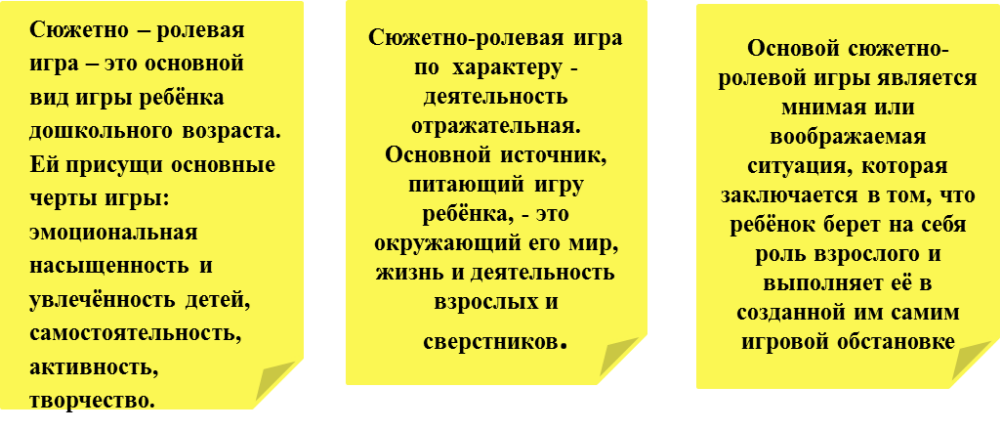 СЛАЙД 8 Виды игрыВедущий: Выбор игры, которую педагог включает в коллективную деятельность детей, определяется конкретной воспитательной задачей. Каждая игра выполняет специфичные функции, поэтому педагог должен отчетливо представлять ее реальные возможности.Виды игры.Кратковременные Длительные(по воздействию на детей игры можно условно подразделить на кратковременные (стимулирующие) и длительные, выполняющие функции упражнений при воспитании у дошкольников положительных черт поведения)Элементы игры, игровая форма при их длительном применении выполняют функции упражнений в организации коллективной деятельности детей. Например, игра «Мойдодыр» постоянно требует от ребят чистоты и опрятности; игра «Самоделкин» позволяет постоянно следить за сохранностью кукольной мебели и группового имущества.СЛАЙД 9Педагогическая разработка плана игры.Начальный этап педагогического конструирования (длительной игры — наметки ее сюжета, определение игровых ролей и наполнение их конкретным содержанием)Ознакомление детей с планом игры и совместная его доработка.(План игры, который разрабатывает воспитатель, может предлагаться детям старшей и подготовительной группы. Воспитатель должен стремиться так вести беседу, чтобы как можно больше привлекать детей к обсуждению плана игры, к разработке содержания ролевых действий)Создание воображаемой ситуации.(Дошкольники всегда начинают сюжетноролевые игры с наделения окружающих предметов переносными значениями: стулья поезд, кустарники граница, бревно корабль и т. Создание воображаемой ситуации — важнейшая основа начала творческой сюжетно-ролевой игры. Чем младше дети, тем у них меньше потребность приблизить игровые предметы к реальным. Дети более старшего возраста нуждаются в оснащении игры предметами, более близкими по их значению к реальным, жизненным)Распределение ролей.При распределении ролей в длительной сюжетно-ролевой игре воспитатель стремится удовлетворять игровые потребности детей, т. е. каждому дает желаемую роль, предлагает очередность разыгрывания роле, ищет возможности для утверждения положения ребенка в коллективе через игровую роль.Начало игры.(чтобы вызвать у детей положительное восприятие длительной игры, воспитателю необходимо позаботиться о таком начале игрового действия, в котором бы сразу возникла воображаемая ситуация)Сохранение игровой ситуации.В развернутой сюжетно-ролевой игре игровой сюжет естественно и непринужденно развивают сами играющие дети.Завершение игры.Если игра проходит интересно, захватывая детей волнующими переживаниями, завершение игры, как правило, вызывает у них большое огорчение. Поэтому, разрабатывая план игры, педагог заранее намечает предполагаемую концовку. Во всех случаях необходимо позаботиться о таком окончании игры, которое вызвало бы у детей острое эмоциональное состояние и желание сохранить в жизни коллектива все лучшее, что принесла с собой игра.СЛАЙД 10 Условия сохранения у детей стойкого интереса к игреСоблюдение этих условий позволит педагогу сохранить эмоционально привлекательную для детей игровую ситуацию на продолжительное время.Взрослый организатор игры обязан задавать тон в обращении с играющими детьми, употребляя условную игровую терминологию(в военизированных играх четкость и лаконизм команд, требовать ответное:«Есть, товарищ командир!», рапорт о выполненном поручении). Если педагог в длительной игре будет обращаться к детям обычно, называя их по фамилии, и видеть в них дошкольников, а не моряков или космонавтов, то это обязательно разрушит воображаемую ситуацию, а с ней и игру.2) Для того, чтобы сохранить воображаемую ситуацию и дать пищу для новых игровых переживаний, педагог по возможности должен стараться обыгрывать любое дело детского коллектива.3) Все меры педагогического воздействия на детей — требования, поощрения, наказания педагог должен осуществлять в игровом ключе, не разрушая воображаемой ситуации.4) В ходе длительной сюжетно-ролевой игры целесообразновключать развернутые творческие игры или игры на местности с идентичными сюжетами.Это позволяет внести в длительную игру атмосферу свободного игрового творчества и укрепить воображаемую ситуацию игры.5) В процессе длительной сюжетно-ролевой игры воспитатель может организовать коллективное соревнование между небольшими группами играющего коллектива.Соревнование не только выполняет роль дополнительного стимула, но во многом способствует более эмоциональному протеканию самой игры. Условия соревнования и формы подведения итогов разрабатываются в игровом ключе, в условиях воображаемой ситуации.Ведущий: Для повышения воспитательной эффективности сюжетноролевых игр необходима относительная длительность их проведения на идентичные сюжеты. В таком случае игры выполняют функции упражнений в решении конкретных воспитательных задач, оказывая на детей комплексное воспитательное воздействие.СЛАЙД 11Задачи сюжетно-ролевой игрыСЛАЙД 12 Виды игры:СЛАЙД 13 Педагогическая разработка плана игрыСЛАЙД 14 Условия сохранения у детей стойкого вниманияСЛАЙД 15 Педагогическая позицияСЛАЙД 16 «Не рядом, не над, а вместе»СЛАЙД 17 Принципы поддержкиСЛАЙД 18 Компоненты С/Р игрыСЛАЙД 19 Творческая С/Р играСЛАЙД 20-25 Фотографии С/Р игр детей подготовительной к школе группы(комментирование фотографий игровой деятельности детей)Ведущий: Дети проявляют большую изобретательность, подбирая игрушки, предметы, необходимые для игры, заместители игрушек,а старшие дошкольники сами мастерят игрушки, помогающие полностью реализовывать замысел, лучше справиться с ролью.Таким образом, в сюжетно-ролевой игре главное-это мнимая, или воображаемая, ситуация, которая заключается в том, что ребенок берет на себя роль взрослого и выполняет ее в созданной им самим игровой обстановке.Ведущий: Согласно современным психолого-педагогическим исследованиям, сюжетная игра, как и любая другая человеческая деятельность, возникает у ребенка не спонтанно, сама собой, а передается другими людьми, которые уже владеют ею – «умеют играть»Планируя свою работу по руководству сюжетно – ролевыми играми детей, в первую очередь необходимо пересматривать обогащение содержания игры, расширение игрового опыта детей. Игра – продукт, который создают сами дети. Самостоятельно выбирают тему, время, место, линию ее развития, решают, как станут раскрывать роли и тому подобное. Каждый ребенок свободен в выборе средств воплощения образа. Используя воображение и фантазию, ребенок реализует свой замысел, это позволяет ему самостоятельно включаться в те сферы человеческой деятельности, которые в реальной жизни еще долго будут ему недоступны.Объединяясь в сюжетно-ролевой игре, дети по своей воле выбирают партнеров, сами устанавливают игровые правила, следует за их выполнением, регулируют взаимоотношения.Ведущий: А сейчас мы с вами немного поиграем.Ведущий: Все ли оказались на своих местах? Давайте уточним.Команды: «___________»-капитан ……….и «____________»- капитан …………Ведущий: Жюри соревнования:………………………………СЛАЙД 26 Конкурс «Знатоки игры» Объявляю открытым.Ведущий: А сейчас я объявлю правила конкурсаЗа каждый правильно данный ответ на вопрос ведущего команда получают 1 балл.Очередность ответов определяется путем нажатия кнопки.Вопросы будут задаваться по очереди. В случае затруднения в ответе, право ответить на вопрос переходит команде соперника.Жюри объявляет оценки по окончании каждого конкурса.«Экспресс опрос»Ведущий:1. Творческий характер игры определяется наличием …? (замысла)2. Многообразие и взаимосвязь игровых действий, взаимоотношений детей в игре – это… (сюжет)1. Чаще всего в игре ребенок принимает на себя роль …. (взрослого)2.Назовите способы включения малоактивных детей в сюжетно- ролевую игру(оказывать поддержку в игре, выдвигать на центральные роли)1.Назовите сюжетно - ролевые игры с производственным сюжетом ("магазин", "поликлиника", "кафе", "школа", "парикмахерская", "автосервис" и т.д.)2.Назовите сюжетно - ролевые игры собщественно-политическим сюжетом ("в войну", "в индейцев", "в митинг", "в выборы", "в спасателей" и т.д.)1. Один из принципов организации сюжетно - ролевой игры – это ….. (наличие атрибутов)2. Назовите гигиенические условия организации сюжетно - ролевой игры  (наличие игрового пространства, обеспечение места и времени для игр, наличие безопасных для жизни и здоровья игрушек)СЛАЙД 27Определить на скоростьВедущий:  на каком возрастном этапе развития игры находятся дети:   - Любят переносить, перекладывать, возить, играют в одиночку или рядом друг с другом.- Стараются брать на себя лучшие роли, организовать игру, придумать что-то интересное.СЛАЙД 28 Определить на скоростьна каком этапе развития игры находятся дети:- Ссорятся из-за  игрушки, каждый тянет ее к себе.- С увлечением играют в путешествияСЛАЙД 29 Задание на карточкахУ каждой команды на карточках представлены вопросы и ответы по сюжетно-ролевойигре.(раздают карточки с заданием) Ответы в карточках перемешались. Вам необходимо определить правильность ответов. Время выполнения-2 минуты. Время пошло.Перечислите предпосылки с/р игры (внимание, память, мышление)Назовите этапы становления с/р игры (сюжет, содержание, роль)Назовите наиболее известных авторов - ученых, занимающихся проблемами изучения игры   (Д.Б.Эльконину)Кому принадлежит данная формулировка «Наиболее важным элементом сюжетной игры является роль»   (Усова, Эльконин, Новоселова, Зворыгина, Короткова, Михайленко, Жуковская)Психические процессы, формирующиеся в процессе с/р игры?  (ознакомительная, отобразительная, сюжетно-отобразительная)Назовите компоненты с/р игры   (воспроизведение действий, становление ролевого поведения, сюжетосложение)СЛАЙД 30  Правильность ответовПеречислите предпосылки с/р игры(ознакомительная, отобразительная, сюжетно-отобразительная)Назовите этапы становления с/р игры (воспроизведение действий, становление ролевого поведения, сюжетосложение)Назовите наиболее известных авторов - ученых, занимающихся проблемами изучения игры (Усова, Эльконин, Новоселова, Зворыгина, Короткова, Михайленко, Жуковская)Кому принадлежит данная формулировка «Наиболее важным элементом сюжетной игры является роль» (Д.Б.Эльконину)Психические процессы, формирующиеся в процессе с/р игры? (внимание, память, мышление)Назовите компоненты с/р игры (сюжет, содержание, роль)СЛАЙД 31 Решение педагогических задач1)      Максим (4 года)катает машинку, поставил перед ней кирпичик, немного провез. Радостно сообщает: «У меня машина снег чистит».Вопросы: как бы вы продолжили общение с ребенком в игре? Какие бы  при этом решили задачи педагогического руководства?Вариант ответа:Воспитатель: Как ты интересно придумал! Получилась настоящая снегоуборочная машина. Такая машина все дороги легко расчистит от снега. По дороге машины будут ездить. Людям по тротуарам приятно будет ходить.Задача педагогического руководства: поощрить ребенка за оригинальную игровую задачу и использование предмета-заместителя.2)      Илья (5лет) повесил через плечо сумку и подошел к воспитателю: «Я вас сфотографирую».Вопросы: как бы вы продолжили общение с ребенком в игре? Какие бы при этом решили задачи педагогического руководства?Вариант ответа:Воспитатель: Спасибо. Я сейчас схожу за своей дочкой. Подождете меня?(берет куклу, специально подходит ближе к играющим девочкам, чтобы они слышали разговор.) - Дочка, нас сейчас фотограф сфотографирует. Давай я тебя причешу. (Обращается к Илье) А вы спросите, пока я дочку причесываю, может еще кто-то хочет сфотографироваться.СЛАЙД 32 Видео вопрос от родителейВедущий: А сейчас мы хотим попросить вас, уважаемые коллеги ответить на вопросы наших родителей:Ведущий: Задача педагогического руководства: привлечь к совместной игре других детей; продемонстрировать ролевое высказывания, обращенные к игрушке-партнеру.Ведущий: Молодцы, справились с вопросами. Ну что, ж, идем дальше.СЛАЙД 33 Музыкально-ритмическая паузаВсе участники команд засиделись. А воспитатель-это и художник, и поэт, и артист, он должен уметь поддержать игру ребенка в любом виде творчества. Предлагаю выйти всем из-за столов, распределиться по залу и попробовать как можно точнее повторить движения танца, показанные на экране под музыку.СЛАЙД 34 Разгадывание кроссвордовВедущий: А сейчас я вам предлагаю «зарядку» для ума – разгадывание кроссворда под названием: «И все-таки игра! »Кроссворд будете разгадывать всей командой.Чья команда раньше справится с заданием, получит балл за победу в этом конкурсе.(Включается музыка)Вопросы для кроссворда команде «______________».По вертикали:1. Необходимый компонент игры – без чего не начнешь игру? (замысел)3. Современный легкий детский конструктор. (лего)5. Спутник жизни детей. (игрушка)7. Любимая самостоятельная деятельность детей. (игра)По горизонтали:2. Первая игрушка малыша. (погремушка)4. Место покупок в быту и в игре. (магазин)6. Что распределяют между собой участники игры? (роль)8. Пособия для организации сюжетно-ролевой игры. (атрибуты) .Вопросы для кроссворда команде «______________».По вертикали: …..По горизонтали:….Ведущий: А пока работают команды, я поиграю с вами (обращается к зрителям). Сейчас мы с вами определим составляющие сюжетно-ролевой игры. Я задаю вопрос – вы отвечаете.Вопросы для аудитории:- Требования, которые необходимы для того, чтобы игра носила развивающий характер? (это умение ребенка действовать в воображаемом плане, что ведет к построению воображаемой ситуации; это умение ребенка ориентироваться в системе человеческих взаимоотношений, так как игра направлена именно на их воспроизведение формирование реальных взаимоотношений между играющими детьми; это согласованность действий всех участников игры)- Назовите условия, необходимые для развития сюжетно-ролевой игры? (соответствующая предметно-развивающая предметно-игровая среда; определенные знания по теме игры и умение их реализовывать в практической деятельности; совместная игра взрослого с детьми, где взрослый демонстрирует образцы ролевого взаимодействия в виде ролевого диалога; создание игровой ситуации) .- Перечислите, в какие сюжетно-ролевые игры должны играть дети младшего и среднего возраста? (В младшей группе дети играют в: «Дочки-матери», «Парикмахерская», «Больница», «Детский сад», «Магазин», «Автобус», «Пароход», в средней группе добавляются «Кукольный театр», «Столовая».)- . Какие сюжетно-ролевые игры добавляются в старшем дошкольном возрасте? («Аптека», «Поликлиника», «Салон красоты», «Библиотека», «Мы строители», «Космонавты», «Военные»)- На какие группы делятся приемы руководства сюжетно-ролевой игрой? (прямые и косвенные)- Назовите условия, необходимые для развития сюжетно-ролевой игры? (соответствующая предметно-развивающая предметно-игровая среда; определенные знания по теме игры и умение их реализовывать в практической деятельности; совместная игра взрослого с детьми, где взрослый демонстрирует образцы ролевого взаимодействия в виде ролевого диалога; создание игровой ситуации) .СЛАЙД 35 Игра «Аэропорт»Ведущий: Многие из нас вместе с детьми, хотя бы раз, но бывали в дальних поездках в другие города и даже страны. Одни на отдых, другие к родным и близким родственникам, поэтому у детей старшего дошкольного возраста, в последнее время, игра «Аэропорт» присутствует в игровой деятельности.Ведущий: И сейчас мы убедимся в том, что мы умеем и любим играть в сюжетно-ролевые игры.Капитаны команд распределяют роли участников игры по своему усмотрению и после небольших приготовлений мы хотим увидеть игру «Аэропорт» в вашем исполнении.На столах есть все необходимое. Пять минут на подготовку и приступайте.Ведущий объявляет цель и поясняет методику проведения игры на тот период, пока участники готовятся:Цель: расширить представление детей  о профессиях в аэропорту, о профессии полицейского, таможенника, оператора АЗС, стюардессы их значимости в работе аэропорта.  Способствовать развитию умения детей применять полученные знания в игре. Обогащать содержание игр детей, развивать самостоятельность в игре.Ведущий: При организации игры в старшем дошкольном возрасте к «большой игре» подходим постепенно, в несколько этапов. И формы работы определяются степенью готовности детей к тому или иному сюжету игры. В одном случае - это уточнение уже знакомых ролей, в другом случае это предварительная беседа или чтение сказки, а может быть обыгрывание небольшой ситуации, для дальнейшего включения этого момента в игру. Так игра «Аэропорт» начинается с игры «Туристическое агентство», затем «Таможня», «Лётчики» и только после всех проигранных игр воспитатель создаёт ситуацию для игры «Аэропорт», которая включает все эти сюжетные линии.(Обыгрывание сюжетно-ролевой игры «Аэропорт» командами)Ведущий: Итог обсуждения: люди играют в любом возрасте. Для дошкольника (отчасти младшего школьника) игра — это естественное состояние внутреннего мира и внешнего поведения. Играющие дети предпочитают не допускать (или допускать с оговорками и ограничениями) «посторонних» в свой мир. Основу большинства игр составляет воображение. В игре проявляются интеллект, азарт, активность, организаторские способности. В игре дети на практике познают окружающий мир, учатся счету, письму и многим другим важным умениям.СЛАЙД 38 В воспитании всё дело в том, кто воспитатель! Д. ПисаревВедущий: Я благодарю всех за участие в работе, и примите от меня эти памятки по руководству сюжетно-ролевой игрой в детском саду. Спасибо всем за внимание!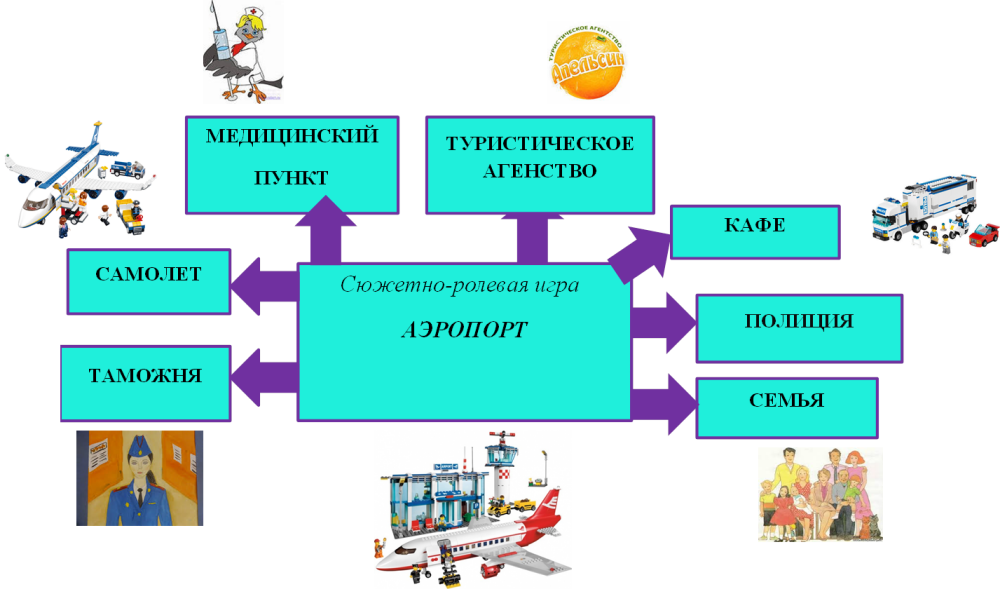 ПрофессииРолевые действияОборудованиеПАССАЖИРПОКУПАЕТ БИЛЕТЫ,СОБЛЮДАЕТ ПРАВИЛА ПОВЕДЕНИЯ В ОБЩЕСТВЕННЫХ МЕСТАХ, ВО ВРЕМЯ ПОЛЕТАБИЛЕТЫБАГАЖДЕНЬГИРЕГИСТРАТОР-ДИСПЕТЧЕРОБЪЯВЛЯЕТ РЕЙСЫ,РЕГИСТРИРУЕТ ПАССАЖИРОВ,ПРОВЕРЯЯДОКУМЕНТЫМИКРОФОНТАБЛО РЕГИСТРАЦИИКОМПЬЮТЕРТУР. АГЕНТ-КАССИРПРЕДЛАГАЕТ,РАССКАЗЫВАЕТ,ПОКАЗЫВАЕТ,ПРОДАЕТ ТУРЫ,БИЛЕТЫБИЛЕТЫЖУРНАЛ СТУР. ПОЕЗДКАМИКОМПЬЮТЕРДЕНЬГИПОЛИЦЕЙСКИЙОКАЗЫВАЕТПОМОЩЬ,СЛЕДИТ ЗА ОБЩЕСТВЕННЫМПОРЯДКОМ,ЕЛАЕТ ЗАМЕЧАНИЯ,ПРОВЕРЯЕТДОКУМЕНТЫ, СОДЕРЖИМОЕБОЛЬШИХ СУМОКРАЦИЯНАРУЧНИКИТАМОЖЕННИКДОСМАТРИВАЕТ СУМКИ, ЧЕМОДАНЫ,ПОДОЗРИТЕЛЬНЫХ ЛЮДЕЙКОМПЬЮТЕРСПЕЦ. ПУЛЬТКОМАНДИР-ПИЛОТКОМАНДИР ЭКИПАЖА УПРАВЛЯЕТ САМОЛЕТОМВО ВРЕМЯ ПОЛЁТА,РУКОВОДИТ ДЕЙСТВИЯМИ  ЧЛЕНОВ ЭКИПАЖАСАМОЛЕТШТУРВАЛТАБЛО С ПРИБОРАМИФУРАЖКАШТУРМАНСЛЕДИТ ЗА НАВИГАЦИОННОЙ ОБСТАНОВКОЙ,РАБОТАЕТ С КАРТОЙКАРТЫПУЛЬТ УПРАВЛЕНИЯСТЮАРДЕССАОБСЛУЖИВАЕТ ПАССАЖИРОВ И ЭКИПАЖ(ПОДАЕТ ВОДУ, ЧАЙ, КОФЕ)СЛЕДИТ ЗА СОСТОЯНИЕМПАССАЖИРОВПИЛОТКАСТОЛ-КАТАЛКАПРОДУКТЫПОСУДАОПЕРАТОР АЗСЗАПРАВЛЯЕТ САМОЛЕТБЕНЗОМАШИНАСАМОЛЕТПОВАРОФИЦИАНТПОЛУЧАЕТ,ВЫПОЛНЯЕТ ЗАКАЗПРИНИМАЕТ ЗАКАЗ У КЛИЕНТА,ПРИНОСИТ ЗАКАЗОБОРУДОВАНИЕКАФЕВРАЧ,МЕД. СЕСТРАВЫСЛУШИВАЕТ ЖАЛОБЫ, ОКАЗЫВАЕТ ПЕРВУЮ ПОМОЩЬ,СЛУШАЕТ ДЫХАНИЕ, СЕРДЦЕ,ВЫПИСЫВАЕТ РЕЦЕПТЫ,ВЫЗЫВАЕТ СКОРУЮ ПОМОЩЬ, ГОСПИТАЛИЗИРУЕТВЫПОЛНЯЕТ УКАЗАНИЯ, НАЗНАЧЕНИЯ ВРАЧА
ПОМОГАЕТ ВРАЧУ,СТАВИТ УКОЛЫ,ОБРАБАТЫВАЕТ РАНКИОБОРУДОВАНИЕМЕД. ПУНКТАВопрос с вариантами ответов.Можно воспользоваться подсказками: 50*50, звонок другу, помощь зала. Приём Диаманты: 
Давайте разберёмся, Что же представляет собой игра? Любое понятие можно рассматривать с двух сторон. 
Выразите сущность сюжетно-ролевой игры одним словом. 
1) Игра – это… (интерес, развитие, познание, творчество, радость, социализация, гармония…).  
7) Антитема (противоположность развитию в игре): изолированность, торможение, неудовлетворённость…
2) Дать определение (прилагательные) «Развитие в игре какое?» (активное, длительное, ускоренное, деятельное, результативное, творческое, нравственное, умственное, социальное…)
6) «Торможение какое?» (умственное, аварийное, предельное, замедленное, пугающее…)
3) Действие выразить с помощью причастий:«Игра – это развитие что делающее?» (опережающее, улучшающее, обучающее, активизирующее, растущее…) 
5) Торможение (разрушающее, уничтожающее, задерживающее…)
4) Ассоциации:«Развитие в игре…» (уверенность, прогресс, признание, общение, динамика, непосредственность…)
«Торможение» (беда, авария, тупость, отсутствие…). 
Выбор. Что же мы выбираем?  Дать возможность ребёнку развиваться в игре или тормозить его развитие? 
Таким образом, игра – это развитие…«НАЙДИ РЕШЕНИЕ»ЦЕЛЬ: закрепить умение находить верное решение в сложившейся ситуации.ОРГАНИЗАЦИЯ: предлагается решить педагогические задачи.СОДЕРЖАНИЕ:Маша, Ваня и Кирилл решили играть в "Морское путешествие"."Чур, я капитан корабля", - говорит Ваня. "Ты вчера был капитаном. Ты каждый день капитан", - запротестовали Маша и КириллКак воспитателю разрешить данную ситуацию?Максим быстро взял себе игрушки для игры в "Космическое путешествие: и пульт управления, и командирский шлем, и планшет с картой, и "космическое питание", и "солнечные батареи" для перезарядки двигателей. "А нам с чем играть? Раз всё взял, то сам и играй. Не будем с тобой играть", - сказали ребята.- Как поступить воспитателю в данной ситуации?      - Какую работу можно провести с детьми, чтобы предотвратить возможные подобные ситуации?Дети младшей группы после игры не убрали игрушки. Не сделали это и после напоминания воспитателя.Какова должна быть реакция педагога?Мальчик ходит по группе, берёт то одну, то другую игрушку, но ни с одной не играет.Как поступить воспитателю?Трое детей бегают по участку детского сада, наталкиваются на своих товарищей. На замечания воспитателя отвечают, что они играют в "войну".Как должен поступить педагог?Районный семинар для воспитателей«Организация и методика проведения сюжетно-ролевых игр на современном этапе в ДОУ»1. Сюжетно-ролевая игра — это основной вид игры ребенка дошкольного возраста. В чем же ее особенность? Характеризуя ее, С. Л. Рубинштейн подчеркнул, что эта игра есть наиболее спонтанное проявление ребенка и вместе с тем она строится на взаимодействии ребенка со взрослыми. Ей присущи основные черты игры: эмоциональная насыщенность и увлеченность детей, самостоятельность, активность, творчество.      Основной источник, питающий сюжетно-ролевую игру ребенка,— это окружающий его мир, жизнь и деятельность взрослых и сверстников.     Основной особенностью сюжетно-ролевой игры является наличие в ней воображаемой ситуации. Воображаемая ситуация складывается из сюжета и ролей.     Сюжет игры — это ряд событий, которые объединены жизненно мотивированными связями. В сюжете раскрывается содержание игры — характер тех действий и отношений, которыми связаны участники событий.      Роль является основным стержнем сюжетно-ролевой игры. Чаще всего ребенок принимает на себя роль взрослого. Наличие роли в игре означает, что в своем сознании ребенок отождествляет себя с тем или иным человеком и действует в игре от его имени. Роль выражается в действиях, речи, мимике, пантомиме.      В сюжете дети используют два вида действий: оперативные и изобразительные - «как будто».      Наряду с игрушками в игру включаются разнообразные вещи, при этом им придается воображаемое, игровое значение.      В сюжетно-ролевой игре дети вступают в реальные организационные отношения (договариваются о сюжете игры, распределяют роли и т. п.). В то же время между ними одновременно устанавливаются сложные ролевые отношения (например, мамы и дочки, капитана и матроса, врача и пациента и т. д.).          Сюжетно-ролевая игра в своей развитой форме, как правило, носит коллективный характер. Это не означает, что дети не могут играть в одиночку. Но наличие детского общества — это наиболее благоприятное условие для развития сюжетно-ролевых игр.2. Свободная сюжетная игра — самая привлекательная для детей дошкольного возраста деятельность. Её привлекательность объясняется тем, что в игре ребёнок испытывает внутренне субъективное ощущение свободы, подвластности ему вещей, действий, отношений — всего того, что в практической продуктивной деятельности оказывает сопротивление, даётся с трудом. Это состояние внутренней свободы связано со спецификой сюжетной игры - действием в воображаемой, условной ситуации. Сюжетная игра не требует от ребёнка реального, ощутимого продукта, в ней всё условно, всё «как будто», «понарошку».      Все эти «возможности» сюжетной игры расширяют практический мир дошкольника и обеспечивают ему внутренний эмоциональный комфорт. Это происходит благодаря тому, что в игре ребёнок воссоздаёт интересующие его сферы   жизни   с   помощью   условных   действий.   Сначала   это   действия   с игрушками, замещающими настоящие вещи, а затем - изобразительные, речевые и воображаемые действия(совершаемые во внутреннем плане, в «уме»).      Игра имеет значение не только для умственного развития ребёнка, но и для развития его личности: принимая на себя в игре различные роли, воссоздавая поступки людей, ребёнок проникается их чувствами и целями, сопереживает им, начинает ориентироваться между людьми.      Большое влияние оказывает игра и на развитие у детей способности взаимодействовать с другими людьми: во-первых, воссоздавая в игре взаимодействие взрослых, ребёнок осваивает правила этого взаимодействия, во-вторых, в совместной игре со сверстниками он приобретает опыт взаимопонимания, учится пояснять свои действия и намерения, согласовывать их с другими людьми.3. Значение сюжетно-ролевой игры.Игра занимает весьма важное, если не сказать центральное, место в жизни дошкольника, являясь преобладающим видом его самостоятельной деятельности. В отечественной психологии и педагогике игра рассматривается как деятельность, имеющая очень большое значение для развития ребёнка дошкольного возраста; в ней развиваются действия в представлении, ориентация в отношениях между людьми, первоначальные навыки кооперации (А.В.Запорожец, А.Н.Леонтьев, Д.Б. Эльконин, Л.А. Венгер, А.П.Усова).      Педагогический процесс детского сада включает в себя две составляющие: деятельность детей в условиях непосредственного руководства и контроля со стороны взрослого - в основном на обучающих занятиях, - и самостоятельную свободную деятельность детей.      Для проведения обучающих занятий воспитатель располагает конспектами, конкретными руководствами, которые определяют, какие задачи следует ставить перед детьми и как осуществлять контроль за их выполнением.         А что же происходит с игрой?      Для того чтобы осуществить адекватные педагогические воздействия по отношению к сюжетной игре детей, необходимо хорошо понимать её специфику, иметь представления о её развивающем значении, о том, какой она должна быть на каждом возрастном этапе, а также уметь играть соответствующим образом с детьми разных дошкольных возрастов.4. Сюжетная игра может строиться как цепочка условных действий спредметами, как цепочка специфических ролевых взаимодействий, какпоследовательность разнообразных событий. Чем полнее в деятельностиребёнка представлены все способы построения сюжетной игры, тем болееразнообразные тематические содержания может он в неё включать, и тембольше у него свободы в самореализации.            Поэтому основным критерием оценки уровня игровой деятельности детей должны быть игровые умения - преобладающий у ребёнка способ построения игры и потенциальная возможность использовать различные способы (умения ребёнка в зависимости от собственного замысла включать в игру и условные действия с предметом, и ролевые диалоги, комбинировать разнообразные события). Детям, свободно владеющим различными способами построения игры, свойственны «многотемные» сюжеты, и это показатель высокого уровня.5. Целью педагогических воздействий по отношению к игре должно быть формирование игровых умений, обеспечивающих самостоятельную творческую игру детей, в которой они по собственному желанию, реализуют разнообразные содержания, свободно вступая во взаимодействие со сверстниками в небольших игровых объединениях.      Современный дошкольник имеет мало шансов приобрести опыт в игровых умениях, так как неформальные разновозрастные группы в настоящее время большая редкость. Раньше они существовали в виде дворовых, соседских групп, или группы братьев и сестёр одного возраста, в одной семье. Сейчас дети данного возраста разобщены. В детском саду их подбирают в группу по одновозрастному принципу, в семьях очень часто есть только один ребёнок, а дворовое и соседское общение становится редким из-за чрезмерной опеки взрослыми дошкольников и занятости школьников в школе, специализированных кружках.      Воспитатель должен заменить дошкольнику недостающих братьев и сестёр, старших товарищей, должен помочь ребёнку овладеть игровыми умениями, втягивая его в игру. Сильным фактором разобщения детей является и телевизор, у которого они проводят много времени.6. Сформулируем первый принцип организации сюжетной игры в детском саду: для того чтобы дети овладели игровыми умениями, воспитатель должен играть вместе с детьми. При этом чрезвычайно важным моментом, во многом определяющим успешность «втягивания» детей в мир игры, является сам характер поведения взрослого во время игры. Совместная игра взрослого с детьми только тогда будет действительно игрой для ребёнка, если он почувствует в этой деятельности не давление воспитателя - взрослого, которому в любом случае надо подчиниться, а лишь превосходство «умеющего интересно играть» партнёра.      Такого рода смена позиции и естественное эмоциональное поведение воспитателя как играющего партнёра — гарантия возникновения у ребёнка побуждения к сюжетной игре вообще и даже возникновения у него интереса к любой тематике, которую включает в игру взрослый.            Второй принцип организации сюжетной игры воспитатель должен играть с детьми на протяжении всего дошкольного возраста, но на каждом его этапе следует развёртывать игру таким образом, чтобы дети сразу «открывали» и усваивали новый, более сложный способ её построения. Комфортная жизнь ребёнка в условиях детского сада во многом зависит от того, сумеет ли он при желании развернуть совместную игру со сверстниками. Чтобы успешно играть с кем-то, ребёнку необходимо понимать смысл действий партнёра и самому быть им понятым. Для этого смысл условного действия с предметом, момент принятия той или иной роли, развёртываемое в игре событие должно быть пояснены партнёру.      Третий принцип - начиная с раннего возраста и далее на каждом этапе дошкольного детства необходимо при формировании игровых умений одновременно ориентировать ребёнка как на осуществление игрового действия, так и на пояснения его смысла партнёрам - взрослому или сверстнику. Для того чтобы втягивать детей в игру, играть с ними вместе, воспитатель должен сам научиться свободно развёртывать сюжет того или иного строения в «живом» процессе игры, отталкиваясь от тематики, привлекающей детей. Воспитатель должен владеть игровой «грамотой», игровой культурой. Дети должны быть обеспечены в любом возрасте временем, местом и материалом для самостоятельной игры.7. Роль педагога должна ограничиваться лишь созданием условий для активизации игры детей.      В педагогическом процессе по отношению к игре необходимо различать две тесно связанные составляющие: совместную игру воспитателя с детьми в процессе которой формируется новые игровые умения, и самостоятельную детскую игру, в которую воспитатель непосредственно не включается, а лишь обеспечивает условия для её активизации и использовании детьми имеющихся в их арсенале игровых умений.8. Организация игры в 1 младшей группе  Полноценное развитие игры дошкольника во многом зависит от того, насколько успешно проходит её освоение в период раннего возраста. К 3-3,5 годам у детей необходимо сформировать азы сюжетной игры - умение осуществлять разнообразные игровые действия. Формирование сюжетной игры должно осуществляться на фоне поставленной организации воспитателем условий для элементарного предметного взаимодействия детей друг с другом. Задача педагога - сформировать у ребёнка к 3 годам умение развёртывать условные действия с сюжетной игрушкой, предметом - заместителем и воображаемым предметом, связывать 2-3 действия в смысловую цепочку словесно обозначать их, продолжать по смыслу действие начатое партнёром -взрослым, а затем сверстником.Почему ребёнок ломает игрушки? Необходимо избегать недолговечных игрушек. Дети ломают игрушки, так как устают от однообразия и перенасыщения.Сюжетно-ролевая игра почти всегда предполагает участие нескольких детей, поэтому она является важнейшим фактором социального развития ребенка. Игра часто включает элементы совместного планирования и кооперации. Игра обеспечивает практику разрешения конфликтов. Дети могут спорить и огорчаться, но они привыкают иметь дело с интересами других. По мере того, как им приходится материалами и снаряжением, у них развивается эмпатийное отношение к людям. Одновременно они начинают понимать, что играть и заниматься со сверстниками интересно и приятно.9. Организация игры во 2-ой младшей группе      Какими умениями должны овладеть дети, чтобы в полной мере использовать роль как специфический способ построения игры?      Прежде всего, ребенку нужно уметь принять на себя игровую роль и обозначить ее для партнера. Однако, чтобы полноценно овладеть игровой ролью, ребенку необходимо не только уметь осуществлять специфические для роли условные предметные действия, но и уметь развертывать специфическое ролевое взаимодействие — ролевой диалог. Более того, уметь изменять в ходе игры ролевое поведение в зависимости от того, каковы роли партнеров; уметь менять игровую роль в зависимости от развертывания сюжета. Все эти умения формируются постепенно. Для детей 4го года жизни достаточно уметь принимать и обозначать игровую роль, реализовывать специфические ролевые действия, направленные на партнера - игрушку, развертывать парное ролевое взаимодействие, элементарный ролевой диалог с партнером — сверстником.      Задача воспитателя при работе с детьми 4го года жизни - построить совместную игру таким образом, чтобы ее центральным моментом стало именно ролевое поведение.      Цель - не унификация, приведение к единообразию игры для всех детей в рамках «заданных» сюжетов и ролей, а развитие игры каждого ребенка с опорой на его личные интересы      Самостоятельная игра детей во многом зависит от организации предметно-игровой среды и подбора соответствующего игрового материала.10. Организация игры в средней группе      Задача воспитателя в работе с детьми 5-го года жизни — переводить их к более сложному ролевому поведению в игре: формировать умение изменять свое поведение в соответствии с разными ролями партнеров, умение менять игровую роль и обозначать свою роль для партнеров в процессе развертывания игры.      Эти умения — залог будущего творческого и согласованного развертывания игры со сверстниками, они обеспечивают гибкость ролевого поведения. Каким же образом можно формировать эти умения у детей? Решение этой задачи возможно в совместной игре воспитателя с детьми, где взрослый является не руководителем, а участником, партнером детей в этом творческом процессе. Игра должна развертываться особым образом, так чтобы для ребенка «открылась» необходимость соотнести его роль с разными другими ролями, а также возможность смены роли в процессе игры, для развертывания интересного сюжета.Это возможно при соблюдении воспитателем двух условий:1.  Использование    многоперсональных    сюжетов    с    определенной ролевой структурой, где одна из ролей включена в  непосредственные связи со всеми остальными;2. Отказ от однозначного соответствия числа персонажей (ролей) в сюжете количеству участников игры: персонажей должно быть больше, чем участников.     На первом этапе игра строится таким образом, чтобы у ребенка была основная роль в сюжете; взрослый последовательно меняет свои роли в ходе игры. Воспитатель не рассказывает ребенку предварительно сюжет, а сразу начинает игру, предполагая ему основную роль, ориентируясь на тематику, привлекающую ребенка. Если у ребенка возникают собственные предположения в ходе игры -необходимо их принять. Воспитатель со многими детьми вступает в ролевое взаимодействие, активирует ролевой диалог, «замыкает» детей на ролевом взаимодействии друг с другом. Вся игра носит характер свободной импровизации.      Тем не менее, игра воспитателя с каждым из детей и с подгруппами, стимулирующая гибкое ролевое поведение и смену ролей, дает существенные сдвиги в самостоятельной детской деятельности. Дети свободнее вступают во взаимодействие, подключаются к уже играющим сверстникам, беря подходящие по смыслу роли. В совместной со сверстником и индивидуальной игре расширяется диапазон актуализируемых детьми игровых ролей. При этом дети широко и творчески используют способ условного выполнения действия с сюжетными игрушками, предметами - заместителями, соединяя, условные ранее игровые умения с новыми. У них появляется вкус к динамическому развертыванию сюжета в процессе игры за счет включения новых персонажей и смены игровых ролей в рамках той или иной смысловой сферы. В игре ребенок не только согласованно взаимодействует с одним - двумя сверстниками, но и моделирует ролевой диалог с партнером - игрушкой, с воображаемым партнером, т.е. устанавливает разнообразные ролевые связи в игре.11. Организация игры в старшей и подготовительной группах      Для того чтобы действительно переводить детей на новую высокую ступень сюжетной игры надо хорошо представлять дальнейшую ее революцию.     Одна из линий развития сюжетной игры дошкольников - игра-фантазирование. Старшие дошкольники готовы к ее освоению. В сюжетной игре не свойственно предварительное планирование и жесткое следование плану. В этом проявляются ее специфические черты -необязательность, свобода выбора действий. Для того чтобы дети могли реализовать свои творческие возможности и действовать согласованно, несмотря на всю прихотливость индивидуальных замыслов, необходимо овладение более новым сложным способом построения игры - совместным сюжетосложением. Оно включает умение ребенка выстраивать новые последовательности событий, охватывающие разнообразные тематические содержания, и при этом быть ориентированным на партнеров сверстников: обозначать для них, какое событие он хотел бы развернуть в следующий момент игры, прислушиваться к мнению партнеров; умение комбинировать предложенные им самим и другими участниками события в общем сюжете в процессе игры.         Каким же образом можно сформировать эти сложные умения у детей?      Оказывается, эффективным средством формирования является совместная игра взрослого с детьми, но по форме совершенно иная, нежели на предыдущих возрастных этапах.      Совместную игру с детьми следует начинать не с придумывания совершенно новых сюжетов, а с частичного изменения — «расшатывания» уже известных; постепенно взрослый переводит к все более сложным преобразованиям знакомого сюжета, а затем и к совместному придумыванию нового.В игре, как во всякой деятельности детей, педагогу принадлежит ведущая роль. Самое сложное и важное – обдумать задачи и приемы воспитания детей в игре: как способствовать объединению детей, как научить распределять роли, доводить до конца задуманное.Дошкольный возраст – первоначальный этап усвоения общественного опыта. Ребенок развивается под воздействием воспитания, под влиянием впечатлений от окружающего мира. У него рано появляется интерес к жизни и работе взрослых. Игра – наиболее доступный ребенку вид деятельности, своеобразный способ переработки полученных впечатлений.К игре детей побуждает стремление знакомиться с окружающим миром, активно действовать в общении со сверстниками, участвовать в жизни взрослых, осуществлять свои мечты.Сюжетно-ролевыми называют игры, которые создаются самими детьми, активность в игре детей направлена на выполнение замысла, развитие сюжета.Любая игра способствует воспитанию не одного, а нескольких качеств, требует участия различных органов и психических процессов, вызывает разнообразные эмоциональные переживания. игра учит ребенка жить и трудиться в коллективе, воспитывает организаторские способности, волю, дисциплинированность, настойчивость, инициативу.Важность сюжетно-ролевой игры для всестороннего развития ребенка требует систематического, умелого влияния на нее. Но сюжетно-ролевая игра – самостоятельная деятельность детей, и педагог не может заранее предвидеть все приемы руководства ею, как это делается при подготовке к проведению занятий, игр с правилами.В игре, как во всякой деятельности детей, педагогу принадлежит ведущая роль. В игре взрослые многому учат детей, формируют их моральные качества. Однако попытки обучать детей намеченному педагогом сюжету игры, разыгрывание роли по показу приводит к скучному шаблону, подавляют воображение детей, лишают игру ее педагогического значения.Самое сложное и важное – обдумать задачи и приемы воспитания детей в игре: как способствовать объединению детей, как научить распределять роли, доводить до конца задуманное. При этом ставятся задачи как ко всему коллективу и к отдельным детям.Первое условие успешного руководства играми – умение наблюдать детей, понимать их игровые замыслы, их переживания. Это не просто: ребенок, особенно в младшем дошкольном возрасте, не всегда может, а иногда не хочет делиться со взрослыми своими намерениями. Педагогу необходимо завоевать доверие детей, установить с ними контакт. Это легко достигается в том случае, если педагог относится к детской игре серьезно, с искренним интересом, без обидного снисхождения, к которому дети весьма чувствительны. Такому педагогу дети охотно рассказывают о своих планах, обращаются к нему за советом и помощью.Известно, что игра возникает в том случае, когда у ребенка имеются яркие, конкретные представления о каком-либо событии или явлении, которое ему интересно и которое оказывает на него большое эмоциональное воздействие. Поэтому основной путь влияния на выбор темы игры – создание у детей таких представлений. Знакомство с трудом взрослых, с событиями общественной жизни, чтение и рассказывание художественных произведений, сказок, просмотр фильмов дают материал для игры, заставляют работать воображение. Часто хорошие игры возникают по инициативе детей. В таком случае важно вовремя поддержать интересную идею, направить усилия дошкольников на ее осуществление.Особенно сложна роль педагога в ходе развития сюжета игры. Во время подготовки к ней, когда дети еще не вошли в свои роли, когда сюжет игры только намечается, педагог с уважением относится к замыслу участников, может давать им советы, руководить их поведением, как взрослый детьми. Иное дело в ходе игры, когда неосторожным вмешательством можно разрушить созданный ребенком образ. Далеко не всегда дети прислушиваются к советам взрослых во время игры. Педагог не может быть равнодушным зрителем, он выражает сочувствие матери, у которой заболела дочка, с интересом слушает рассказ моряков об опасных трудностях их путешествия. Такой педагог может дать совет относительно дальнейшего развития игры, и ребенок прислушивается к его словам, особенно когда к нему обращаются как к действующему лицу. Маме можно посоветовать пойти с больной дочкой к врачу. Такие советы обогащают замысел игры.Иногда педагог становится участником игры, берет на себя какую-нибудь роль, часто совсем не главную, эпизодическую, но и в этой роли он может незаметно руководить игрой, направлять ее, будить воображение детей, в результате чего возникают новые эпизоды, о которых дети сами раньше не догадывались. Например, в роли зрителя в театре он спрашивает, где продаются билеты, и таким образом наводит на мысль сделать кассу; как покупатель в магазине он спрашивает о таких товарах, которые продавцы еще не приготовили – завтра они наверняка появятся на прилавке.Иногда игра, хорошая по теме, приобретает нежелательное направление, поведение детей не соответствует роли: воспитатель груб с детьми, солдаты недисциплинированны. Причины такого явления различны. Может быть, ребенок плохо представляет себе деятельность, характер изображаемого лица и наделяет его качествами, которые наблюдал у других людей. А может быть обнаруживаются его собственные недостатки, грубость, недисциплинированность. И в том и другом случае необходимо повлиять на ребенка через образ, дать ему представление о том, как поступает человек, которого он изображает, как он относится к своей работе, к людям. Педагог может воздействовать своим примером, стать участником игры. В других случаях на помощь приходят наблюдения, чтение книги на данную тему.Дети сталкиваются в жизни не только с хорошими людьми, с благородными поступками. Порой затеваются игры, в которых дети изображают, например, пьяных, ссоры между соседями. Нельзя допустить этого. Необходимо отвлечь детей от такой игры, создать интерес к другой теме, а главное, вызвать у них отрицательное отношение к дурному, чтобы им самим не хотелось изображать это в игре.Руководя игрой, педагог всегда должен помнить о том, что нужно развивать инициативу, самостоятельность детей, сохранять их непосредственность, радость игры. Из приемов руководства игрой следует исключить всякого рода принуждение, никогда не фантазировать за ребенка, не придумывать за него игру. Нужно очень деликатно влиять на развитие интересов, на чувства детей, направлять работу их мысли и воображения. Только при таком руководстве успешно развивается игровое творчество.Чтобы найти правильный путь влияния на детскую игру, надо понимать ее, уметь наблюдать играющих детей. Изучение игры и воспитание детей в игре неразрывно слиты в едином педагогическом процессе. Мы изучаем игру, чтобы лучше руководить ею.Участие педагога в сюжетно-ролевых играх детей не может ограничиться организацией обстановки, подбором игрового материала. Он должен проявлять интерес к самому процессу игры, давать детям новые, с новыми ситуациями связанные слова и выражения; разговаривая с ними по существу их игр, влиять на обогащение их языка. Руководя наблюдениями детей при ознакомлении их с окружающей средой, педагог должен содействовать тому, чтобы наблюдаемая жизнь стимулировала их к воспроизведению в игре, а стало быть, и в языке, своих положительных, лучших сторон.Таким образом, педагогические мероприятия в организации сюжетно-ролевой игры детей сводятся к следующему:Организовать место для игры, соответствующее возрасту и числу играющих на нем детей.Продумать подбор игрушек, материалов, пособий и неуклонно следить за их обновлением соответственно запросам развивающегося игрового процесса и общего развития детей.Руководя наблюдениями детей, содействовать отображению в игре положительных сторон социальной, трудовой жизни.Следовать тому, чтобы группировка детей в игре (по возрасту, развитию речи, речевым навыкам) способствовала росту и развитию языка более слабых и отстающих детей.Проявлять интерес к играм детей беседами, обусловленными их содержанием, руководить игрой и в процессе такого руководства упражнять язык детей.В режиме детского дня для сюжетно-ролевых игр должно отводиться определенное, соответствующее их значению время. Педагоги должны овладеть методикой организации сюжетно-ролевых игр, прежде всего в интересах развития детей.Методика руководства сюжетно-ролевой игрой дошкольников. Теоретические основы.Методика проведения Дидактических игр на занятиях с детьми младшего и старшего дошкольного возрастаВ процессе дидактических игр дети учатся на практике самостоятельно применять полученные на занятиях знания об окружающем в новых, игровых условиях.С детьми младшего дошкольного возраста к занятию по знакомству с домашними животными подбирается и проводится игра «узнай кто в домике живёт». Эта игра может быть проведена в день занятия (во второй половине дня) или на следующий день. Это зависит от наличия времени и развития детей. Дидактическая задача этой игры  заключается в том, что бы закрепить названия животных, а позже задачу можно усложнить – предложить узнать не только животное, но и детёнышей этого животного. Игровое действие строится таким образом, что бы дети смогли узнать животное по звукам голоса.В средней группе можно провести занятие с задачей «учить детей описывать предмет по основным признакам». Во второй части занятия целесообразно провести дидактическую игру «чудесный мешочек». Содержание игры – знакомство с предметами. Дидактическая задача в этой игре – закрепление представлений ребят о материале, из которого сделана та или иная игрушка.Одновременно с выполнением основной дидактической задачи у детей развивается осязание, внимание, умение применять в игре знания, которые они получили во время этого занятия. Такая игра способствует развитию речи и мышления. Игровое действие – вынуть игрушку на ощупь из красивого «чудесного мешочка». Правила игры – ребёнок должен вынуть только одну игрушку, которая ему понравилась на ощупь, вынув назвать её, сказать из чего она сделана, и рассказать о ней то, что он знает. Эта же игра может быть проведена и повторно, но с усложнением. Так, например, вынуть из мешочка резиновую или пластмассовую игрушку, а потом, когда  будут вынуты все игрушки, дети группируют их по материалу, из которого игрушки сделаны, играют ими. С детьми старшего дошкольного возраста широко используются словесные игры, требующие большого внимания и умственного напряжения. На занятиях воспитатель знакомит детей с тем, где и как колхозники выращивают пшеницу, овёс и другие культуры. Во второй части занятия может быть проведена д/и «не ошибись». В игре могут использоваться и знания полученные детьми ранее, при знакомстве с огородом и садом. Дети сидят в кругу. Воспитатель бросает одному из них мяч и говорит: «огород». Поймавший мяч должен назвать овощ, который растёт на огороде. В этой д/и поставлено несколько задач: закрепление и уточнение знаний, где и что растёт, воспитание внимания, сдержанности, быстрая умственная реакция на слово.В подготовительной группе после прямой подачи детям, знаний на занятиях об овощах и фруктах, хлебобулочных изделиях, школьных принадлежностях и т.д. может быть запланирована и проведена д/и «магазин» или «магазин самообслуживания» с дидактической задачей закрепления названий школьных принадлежностей или овощей и фруктов , а так же других предметов продающихся в том или ином магазине. Одновременно в этой игре дети закрепляют знания в счёте, у них развивается речь, мышление, товарищеские отношения. Для дошкольного периода развития речи характерны практические методы: метод имитации, метод разговора (беседы), метод  пересказа, метод рассказывания (сочинения). Приёмами с помощью которых реализуется метод  имитации, могут быть:- наблюдение за реальным предметом при ознакомлении с окружающим- игры, в процессе игр речь ребёнка обогащается не только новой лексикой, но и новыми для него словоформами.- опора на словесный образец: дети повторяют фразу, произнесённую воспитателем.Более сложный (для ребёнка) метод обучения речи – это метод разговора (вопросов и ответов), метод беседы. Метод разговора состоит в том, что обучающий спрашивает а обучающий отвечает.Приём опоры на реальные предметы или на картинки можно организовать, если есть соответствующий раздаточный материал: каждый ребёнок должен получить набор картинок.Метод разговора сложно осуществлять теми же приёмами , что и метод имитации (приёмом наблюдения реальных объектов, опоры на картинку, на словесный образец), а так же приёмами постановки различных вопросов – заданий.Метод пересказа. В методике разработано несколько приёмов пересказа, используемых при ознакомлении детей с художественной литературой, например игры в любимых героев, инсценировки сказок, рассказов и др.Методы сочинения (рассказывания)Этот метод обеспечивает дошкольникам речевую самостоятельностьМетодика проведения дидактических игр с целью формирования словаря детей дошкольного возраста Одним из эффективных средств формирования словаря детей дошкольного возраста в нашем исследовании выступают дидактические игры. Выполняя функцию средства обучения, дидактическая игра служит одним из основных средств развития речи детей. Она помогает усвоению, закреплению знаний. Использование дидактической игры повышает интерес детей к речи, развивает сосредоточенность, обеспечивает лучшее усвоение речевого материала. Основная особенность дидактических игр определена их названием: это игры обучающие. Они создаются взрослыми в целях воспитания и обучения детей. Но для играющих детей воспитательно-образовательное значение дидактической игры не выступает открыто, а реализуется через игровую задачу, игровые действия, игровые правила. Как отмечал А.Н. Леонтьев, дидактические игры относятся к «рубежным играм», представляя собой переходную форму к той неигровой деятельности, которую они подготавливают. Эти игры способствуют развитию познавательной деятельности, интеллектуальных операций, представляющих собой основу обучения [17, с. 331].Характерная особенность дидактической игры – связь учебных элементов с элементами игры. Учебное, дидактическое содержание уравновешивается другой стороной дидактических игр – деятельностью. Поэтому деятельность в большинстве дидактических игр организуется так, чтобы она как можно больше сосредотачивала внимание детей. В хорошо составленной дидактической игре дети не должны подозревать, что они чему-нибудь учатся. Здесь деятельность должна в большей или меньшей степени скрывать учебную, дидактическую цель игры. При проведении дидактической игры дети должны всегда чувствовать, что они играют, а не учатся.В дошкольной педагогике и методике сложилось традиционное деление дидактических игр на игры с предметами, настольно – печатные, словесные. Дидактические игры с предметами очень разнообразны по игровым материалам, содержанию, организации проведения. В качестве дидактических материалов используются игрушки, реальные предметы, объекты природы. Игры с предметами дают возможность решать различные воспитательно-образовательные задачи: расширять и уточнять знания детей, развивать мыслительные операции, совершенствовать речь, воспитывать произвольность поведения, памяти, внимания. Среди игр с предметами особое место занимают сюжетно – дидактические игры и игры – инсценировки. В сюжетно – дидактических играх дети выполняют определённые роли, например продавца или покупателя и т. д. Игры – инсценировки помогают уточнить представления о различных бытовых ситуациях, о литературных произведениях, о нормах поведения. Другим видом дидактических игр являются настольно – печатные игры, которые разнообразны по содержанию, обучающим задачам, оформлению. Они помогают уточнять и расширять представления детей об окружающем мире, систематизировать знания, развивать мыслительные процессы. Среди дидактических игр для дошкольников преобладают игры, в основе которых лежит парность картинок, подбираемых по сходству. К данному виду относятся различные типы лото, домино, лабиринты, разрезные картинки, складные кубики и т. п.Словесные игры отличаются тем, что процесс решения обучающей задачи осуществляется в мыслительном плане, на основе представлений и без опоры на наглядность. Поэтому словесные игры проводят в основном с детьми среднего и преимущественно старшего дошкольного возраста. Помимо речевого развития, формирования слухового внимания с помощью словесных игр создаётся эмоциональный настрой, совершенствуются мыслительные операции, вырабатываются быстрота реакции, умение понимать юмор. Дидактическая игра имеет свою структуру, включающую несколько компонентов. Рассмотрим эти компоненты:1. Обучающая задача – основной элемент дидактической игры, которому подчинены все остальные. Для детей обучающая задача формулируется как игровая. Таким образом, в игровой задаче раскрывается «программа» игровых действий. Кроме того, с её помощью стимулируется желание их выполнить. Игровая задача часто бывает заложена в название игры: «Угадай по описанию», «Скажи наоборот» и т. п.2. Игровые действия – это способы проявления активности ребёнка в игровых целях: опустить руку в «чудесный мешочек», нащупать игрушку, описать её; увидеть и назвать изменения, которые произошли с игрушками, расставленными на столе; подобрать кукле наряды и предметы быта, украшенные геометрическим узором. Игровые действия меняются в зависимости от возраста и уровня развития детей. Но есть одно педагогическое правило, которому педагог должен всегда следовать при организации дидактической игры: её развивающий эффект прямым образом зависит от того, насколько разнообразны и содержательны игровые действия, выполняемые ребёнком. Если педагог, проводя дидактическую игру, действует сам, а дети только наблюдают и иногда что-то говорят, её воспитательно-образовательная ценность пропадает.3. Правила – обеспечивают реализацию игрового содержания. Они делают игру демократичной: им подчиняются все участники игры. Даже внутри одной дидактической игры правила различаются. Одни направляют поведение и познавательную деятельность детей. Определяют характер и условия выполнения игровых действий, устанавливают их последовательность, иногда очерёдность, регулируют отношения между играющими. Другие правила ограничивают меру двигательной активности ребёнка, пускают её по иному руслу, усложняя тем самым решение обучающей задачи. В некоторых играх есть правила, запрещающие какие-то действия и предусматривающие наказание. Запрещающие правила усиливают контроль ребёнка за своим поведением, что повышает произвольность последнего. Между обучающей задачей, игровыми действиями и правилами существует тесная связь. Обучающая задача определяет игровые действия, а правила помогают осуществить игровые действия и решить задачу.Осуществляя словарную работу, в том числе и в дидактических играх, воспитатели придерживаются следующих принципов:1. Работа на словом проводится при ознакомлении детей с окружающим миром на основе активной познавательной деятельности;2. Формирование словаря происходит одновременно с развитием психических процессов и умственных способностей, с воспитанием чувств, отношений и поведения детей;3. Все задачи словарной работы решаются в единстве и в определённой последовательности. Дидактические игры – широко распространенный метод словарной работы. Словарные игры проводятся с игрушками, предметами, картинками и на вербальной основе. Игровые действия в словарных играх дают возможность, главным образом, активизировать имеющийся запас слов. Новые слова не вводятся. Если воспитатель стремится сообщить новые слова, он неизбежно вторгается в игровое действие, отвлекая детей от игры пояснениями, показом, что ведёт к разрушению игры.Словарные дидактические игры помогают развитию как видовых, так и родовых понятий, освоению слов в их обобщённых значениях. В этих играх ребёнок попадает в ситуации, когда он вынужден использовать приобретённые ранее знания и словарь в новых условиях.Подбор материала для дидактических игр должен определяться задачами словарной работы. Для активизации бытового словаря подбирают игрушки или картинки, изображающие предметы быта. Для активизации природоведческого словаря подбирают природный материал. Одним из условий чёткого руководства играми является определение перечня слов, подлежащих усвоению.Содержание и методика словарной работы, осуществляемая в форме дидактических игр, в разных возрастных группах имеет свои особенности.В младших группах преобладают занятия с образными игрушками. Наиболее типичны игры – занятия с куклой. Эти занятия ценны тем, что слово в них связывается с действием. Новое слово может повторяться несколько раз в разных сочетаниях, по-разному изменяясь. Занятия с куклой: встреча новой куклы, день рождения куклы, одевание куклы на прогулку, купание куклы, устройство комнаты для куклы, укладывание куклы спать помогают закрепить в речи детей название частей тела, предметов одежды, посуды, мебели, глаголы, обозначающие действия во время умывания, одевания, еды. При повторении занятий нужно учитывать имеющийся у детей опыт, продумывать какие новые слова будут введены. Например, на занятии «Купание куклы» закрепляются слова раздеть, снять, надеть, простынка, вводятся названия действий намылить, смыть, обтереть и др.Игры – занятия проходят как разговор воспитателя с детьми, сопровождаемый игровыми действиями. Они обогащают самостоятельную деятельность малышей. Взаимосвязь словарной работы на занятиях с воздействием на речь детей в быту, игре создаёт условия для выработки у них многочисленных и разных по характеру ассоциативных связей на одно и то же слово. Широко используются дидактические игры с игрушками: «Найди игрушку», «Угадай игрушку на ощупь», «Узнай, что изменилось» и др. Игры проводятся с разной целью. В зависимости от того, какие слова уточняются и закрепляются, воспитатель и подбирает игрушки. Обычно используют 2 – 3 игрушки, которые предварительно рассматриваются. В процессе рассматривания происходит уточнение словаря, а в процессе последующей игры – его активизация. В игре также сочетаются обучение и занимательность. Дети этого возраста способны осваивать обобщение второй степени, поэтому целесообразно учить их группировке предметов. В основе объединения предметов лежит функциональный признак (для чего нужен предмет?). Обучение происходит также в игровой форме («Поможем мишке собрать посуду», «Кому что надо», «Магазин» и др.).Интерес у детей вызывают дидактические игры – занятия типа «Приготовим салат», «Поучимся заваривать чай», на которых показываются реальные операции на реальных предметах. Средний дошкольный возраст – это качественно новая ступень в развитии ребёнка. На этом этапе происходит дальнейшее обогащение словаря, развивается способность к обобщению. Это связанно с расширением жизненного опыта ребёнка и его круга общения со взрослыми и другими детьми. В течение года словарь ребёнка пятого года жизни увеличивается примерно на 600 – 800 слов. Особенно заметно возрастает количество употребляемых существительных и глаголов. Происходит углубление понятий и связанное с ним усвоение значений слов. Происходит углубление понятий и связанное с ним усвоение значений слов. Появляются ярко выраженное критическое отношение к речи окружающих, а иногда и к собственной, попытки осмыслить значения слов. Между тремя и пятью годами наблюдается подъём интереса к слову, что проявляется в многочисленных вопросах. Ребёнок рассматривает зелень, принесённую из магазина: «Это зелёный лук, это укроп, а это что?» Ему говорят: «Это петрушка». Он смеётся: «А где же длинный нос и колпачок?» (из дневника Н.А. Мечинской).Дети начинают пользоваться более точными наименованиями предметов, более разнообразно определяют предмет за счёт уточнения его качеств (яблоко –сочное, вкусное, спелое, гладкое, круглое), дифференцируют понятия (хороший, умный, добрый, ласковый, красивый– раньше все эти качества они называли универсальным словом хороший), используют больше глаголов для наименования однотипных действий (бежит, мчится, несётся).Несмотря на увеличивающийся словарный запас, рост словаря отстаёт от роста представлений, появляется разрыв между пассивным и активным словарём. Отсюда обилие в речи детей указательных местоимений и наречий (тот, этот, туда, такой).Задача воспитателя состоит в наполнении конкретным содержанием имеющихся у детей слов, уточнении их смысла, активизации в речи. Следует уделять внимание правильному пониманию слов, точному употреблению их по смыслу, расширению активного запаса слов; учить при сравнении предметов выделять и точно обозначать существенные признаки; активизировать слова, обозначающие качества и действия. Важно также обогащать речь детей прилагательными на основе расширения и углубления представлений (лиса –рыжая, хитрая, осторожная).Детей учат использовать антонимы для обозначения величины, цвета (большой – маленький, длинный – короткий, светлый – тёмный), продолжают развивать понимание и навыки употребления слов, выражающих видовые и родовые понятия, формируют умение использовать обобщающие слова (овощи, посуда, мебель, игрушки, одежда).В методике словарной работы много общего с методикой для младших групп, но есть особенности в использовании различных средств развития словаря, появляются новые методические приёмы, которые основываются на возможности воспринимать речь без наглядного сопровождения, на опыте детей. Речевые рефлексы у детей этого возраста образуются быстро, но быстро угасают, отличаются неустойчивостью. Поэтому в средней группе необходимо повторение одних и тех же игр. В средней группе проводят те же дидактические игры, но материал для них подбирают в соответствии с лексическим запасом детей. Увеличивается количество предметов (картинок) и их признаков, которые выделяются в игре. Игры «Угадай, что спрятали», «Посмотри и запомни», «Угадай, что прибавилось», «Чудесный мешочек», «Угадай, что изменилось» могут содержать разные дидактические задачи: закрепление наименований предметов и игрушек; описание их на основе зрительного восприятия и без опоры на наглядность; сравнение по цвету, размеру, форме, назначению; классификация; закрепление грамматических форм слова; употребление слов, обозначающих пространственные отношения.В средней группе водятся словесные дидактические игры «Узнай по описанию», «Где что растёт?», «Кто что делает».Таким образом, усложнение словарной работы в средней группе связанно, в первую очередь, с расширением и углублением знаний об окружающем мире. В этой группе большое внимание уделяется обогащению словаря словами, которые придают речи ребёнка точность и выразительность, помогают выражать впечатления и переживания. Постепенно педагог начинает предлагать задания на подбор эпитетов, антонимов, синонимических рядов без наглядного материала, в словесных играх «Какое что бывает», «Кто больше слов скажет про куклу, мяч», «Назови ласково», «Скажи по-другому», «Я начну, а ты продолжи», «Добавь слово». Важно, чтобы материалом для этих игр служили слова, относящиеся к разным частям речи, и главное – хорошо знакомые детям (целесообразно использовать и те слова, над которыми работали в младшей группе). В играх подобного рода развиваются внимание детей к слову, языковое чутье, умение выбирать подходящее по смыслу слово в определённом словосочетании, предложении. Большое место в средней группе занимает работа над многозначными словами. Для ознакомления детей с многозначными словами необходимо проводить специальные игры. В них многозначное слово становится семантическим ядром, вокруг которого располагаются другие слова тематически связанного ряда. Используют наглядность, а также драматизации и инсценировки. Словарные игры могут содержать задания на использование многозначных слов, синонимов, антонимов, словосочетаний в связных высказываниях о предметах и игрушках, картинках, а также в высказываниях на темы из личного опыта.Старший дошкольный возраст. Ребёнок старшего дошкольного возраста существенным образом отличается от ребёнка 4 – 5 лет. Самым главным является то, что развивается его личность в целом, растёт и развивается сознание. Ребёнок начинает мыслить на основе общих представлений, его внимание становится более целенаправленным, устойчивым. Расширяется круг интересов, совершенствуется деятельность. На этой основе происходит дальнейшее расширение и углубление круга представлений, и рост словаря. Дети 5 – 7 лет владеют бытовым словарём на уровне разговорного языка взрослых, употребляют слова не только с обобщающим, но и с отвлечённым значением– горе, радость, смелость. У них появляется большой интерес к слову, к его значению. Наблюдается и словотворчество – в тех случаях, когда в словаре ребёнка не находится нужного слова(«самостреляльный» пистолет, «самогоночная» машина). Однако чаще в случаях затруднения ребёнок не называет предмет. К семи годам большинство слов в словаре ребёнка составляют имена существительные – около 42 % и глаголы – 43 %. Прилагательные и наречия соответственно занимают около 7 % и 6 %; служебные слова – около 2 %.В старшей группе необходимо расширять запас слов за счёт:названий предметов, качеств, действий;активизации словаря;употребления наиболее подходящих по смыслу слов при обозначении признаков и качеств предметов;формирования умения подбирать слова с противоположным значением (сильный – слабый, быстрый – медленный, стоять – бежать), формирования умения подбирать слова со сходным значением (весёлый – радостный, прыгать – скакатьи др.); использование слов, обозначающих материал (дерево, металл, стекло, пластмассаи др.); осмысливания образных выражений в загадках, объяснения смысла поговорок.В подготовительной к школе группе усиливается внимание к работе над смысловой стороной слова, к усвоению детьми выразительных средств языка. Особое внимание уделяется обогащению детской речи прилагательными и глаголами, выражающими качества и действия наблюдаемых объектов. Так, при рассматривании кролика не ограничиваются такими определениями шерсти, как белая и мягкая, а добиваются новых выразительных характеристик: тёплая, гладкая, пушистая, шелковистая. Употребляют глаголы: прыгает, скачет, присел, жуёт, принюхивается, хрустит (морковкой).Проводится сравнение объекта, наблюдаемого в данный момент, с тем, который рассматривали раньше, даётся их описание. Одновременно с углублением знаний происходит освоение слов, более точно характеризующих разнообразные признаки предметов и действий. Если во второй младшей и средней группах, рассматривая картинку, дети обозначали глаголом бежит движения зайца, лошади, лисы, то теперь при рассматривании этих же картинок они употребляют такие слова: заяц –скачет, мчится, несётся; лошадь – бежит, скачет; лиса –крадётся, гонится.Речь детей обогащается прилагательными, которые обозначают большее количество признаков с более тонким их различием (оттенки цвета, состояние предметов, различия в размере, форме и др.). Словарь вводятся также наречия, характеризующие качества действий: курица торопливо клюёт зёрна; облака плывут медленно; бодро звучит музыка. Усвоение наречий происходит легче, чем прилагательных, поскольку они, во-первых, не имеют лексической омонимии, а во-вторых, в словосочетаниях и предложениях примыкают к глаголам, в то время как прилагательные согласуются с именами существительными. Для закрепления навыков точного и быстрого выбора слов рекомендуются игры, направленные на:употребление детьми наименований предметов и их признаков.классификацию предметов и их обобщение.Особое внимание уделяется семантизации лексики. Объяснение значений слов возможно не только при опоре на наглядность, но и через уже усвоенные слова. В практике нашли широкое применение следующие приёмы толкования значений слов:а) объяснение значений слов путём показа картинки;б) сопоставление слова с другими словами;в) объяснение этимологии слова;г) составление словосочетаний и предложений с объясняемым словом;д) пояснение слова другим словом, близким по значению;е) подбор к слову слова, противоположного по значению;ж) объяснение значения слова через его определение;з) сравнение слов по звучанию и значению, подбор рифмованных слов.Большие возможности в старшей и подготовительной группах открываются для работы над синонимами. В этой работе целесообразно использовать следующие приёмы:а) подбор синонимов к изолированному слову;б) объяснение выбора слов в синонимическом ряду;в) замена синонима в предложении, обсуждение вариантов значений;г) составление предложений со словами синонимического ряда;д) составление рассказа со словами синонимического ряда.На этом возрастном этапе должна быть продолжена работа с многозначными словами. Здесь можно рекомендовать:1) объяснение и сравнение значений многозначных слов в контексте: ушко ребёнка и ушко иголки;2) подбор близких по смыслу слов к каждому значению многозначного слова;3) подбор антонимов к каждому значению многозначного слова;4) составление предложений с многозначными словами5) рисование на тему многозначного слова;6) нахождение многозначных слов в пословицах, поговорках, загадках и т. п.;7) придумывание рассказов и сказок на тему многозначного слова.Названные приёмы используются в играх типа «Кто больше придумает слов?», «Скажи наоборот», «Скажи по-другому», в играх в путаницу и небылицы и др.Таким образом, дидактические игры являются одним из средств формирования словаря детей дошкольного возраста. Методика проведения дидактических игр в разных возрастных группах определяется содержанием словарной работы, а также особенностями овладения детьми различными лексическими единицами.В результате исследования теоретического аспекта проблемы формирования словаря детей дошкольного возраста, мы пришли к следующим выводам:1. Словарная работа в детском саду – это планомерное расширение активного словаря детей за счёт незнакомых или трудных слов. Другими словами основное свойство, проводимой словарной работы в дошкольных учреждениях является постоянное пополнение словарного запаса у дошкольников.2. Словарная работа, как и всякая педагогическая деятельность должна опираться на те задачи, которые перед собой ставит. В настоящее время принято выделять четыре основные задачи словарной работы в детском саду:а) обогащение словаряб) уточнение словаряв) активизация словаряг) устранение нелитературных слов, перевод их в пассивный словарь.3. Содержание словарной работы в дошкольных учреждениях определяется тем, что здесь первоначально складывается словарный запас. Это лексика, необходимая ребёнку для общения, удовлетворения своих потребностей, ориентировки в окружающем, познания мира, развития и совершенствования разных видов деятельности.4. Словарная работа имеет огромное значение для дошкольного образовательного процесса, так как:а) словарная работа в детском саду направлена на создание лексической основы речи и занимает важное место в общей системе работы по речевому развитию детей;б) овладение словарём является признаком хорошо развитой речи и показателем высокого уровня умственного развития ребёнка;в) усвоение словаря решает задачу накопления и уточнения представлений, формирования понятий, развития содержательной стороны мышления.Г) своевременное развитие словаря – один из важных факторов подготовки к школьному обучению.5. В развитии словаря детей дошкольного возраста выделяют две стороны: количественный рост словарного запаса и его качественное развитие, т. е. овладение значениями слов.6. Одним из средств развития словаря детей дошкольного возраста является дидактическая игра. Методика проведения словарных дидактических игр в разных возрастных группах определяется содержанием словарной работы, возрастными особенностями детей и другими факторами.       В игре, как во всякой деятельности детей, воспитателю принадлежит ведущая роль. Однако попытки обучать детей намеченному воспитателем сюжету игры, разыгрывание роли по показу приводят к скучному шаблону, подавляют воображение детей, лишают игру ее педагогического значения.     Самое сложное и важное - обдумать задачи и приемы воспитания детей в игре: как способствовать объединению детей, как научить их распределять роли, считаться с товарищами, доводить до конца задуманное.    Педагогический процесс детского сада включает в себя две составляющие: деятельность детей в условиях непосредственного руководства и контроля со стороны взрослого — в основном на обучающих занятиях, — и самостоятельную свободную деятельность детей.     А. С. Макаренко основными требованиями к руководству детской игрой выдвигал следующие:1. Следить за тем, чтобы игра не делалась единственным стремлением ребенка и не отвлекала его целиком от общественных целей.2. Воспитывать в игре те психические и физические навыки, которые необходимы для работы.      Педагог должен помнить о том, что обогащение содержания игры во многом зависит от того, как организовано наблюдение детей за жизнью и деятельностью взрослых и общение с ними. В этом помогут экскурсии по детскому саду и за его пределы, встречи и беседы с представителями разных профессий, чтение соответствующей литературы.       Совершенствование игровых умений происходит в совместной игре, когда дети и воспитатель являются партнерами.       Е. В. Зворыгина, И. О. Ивакина, С. Л. Новоселова для своевременного формирования сюжетно-ролевой рекомендуют использование метода комплексного руководства на этапе формирования сюжетно-отобразительной игры. Он представляет собой систему педагогических воздействий, способствующих развитию самостоятельной сюжетной игры детей, исходя из ее возрастных особенностей и потенциальных возможностей развития интеллекта. Игра с сюжетными игрушками даже на начальных ступенях развития создает благоприятные условия для формирования умения осознанно действовать, создавать образы.      Игра выполняет развивающую функцию, если она формируется взрослым с учетом закономерностей ее развития как самостоятельной деятельности детей и организуется по принципу решения игровых задач. Достижения воображаемой цели возможно при использовании игровых способов и средств.      Способы решения игровых задач - это разные игровые действия и заменяющие их жесты и слова, обозначающие отсутствующие в данный момент предметы.       “Комплексный метод руководства игрой включает взаимосвязанные компоненты: ознакомление с окружающим в активной деятельности детей; обучающие игры; организацию предметно-игровой среды; общение взрослого с детьми в процессе игры”.        Н. Н. Палагина понимает игровой опыт как опыт моделирования реальных сюжетов с использованием игрушки. Для развития сюжетно-отобразительной игры она предлагает освоить с детьми разные источники сюжетов: из того, что ребенок воспринимает в группе и за ее пределами; из представлений о том, что видел раньше; из мультфильмов и книг. Тогда игра детей станет самостоятельной, инициативной, не будет повторением трех-четырех сюжетов. Развитие игры выражается и в том, что действия детей начинают передавать характерные особенности, детали, наблюдаемые в жизни.         Педагог обязательно должен поощрять тех детей, которые стараются взять на себя роль взрослых, должен поддерживать первые эмоциональные проявления ролевого поведения, побуждать ребенка к высказыванию.        Н. Ф. Комарова отмечала, что дети с большим желанием передают в своих играх хорошо знакомые бытовые процессы (кормление, укладывание спать, прогулка, разнообразная деятельность в детском саду), т. е. те жизненные ситуации, в которых они сами постоянно участвуют. В таких играх способы игрового поведения детей разнообразны.       По мнению Н. Ф. Комаровой, если у детей сформировать достаточно высокий уровень обобщения в бытовых играх, им будет легче переносить усвоенные способы игрового поведения в другие игровые ситуации. Поэтому работу следует начинать с усложнения способов и средств решения игровых задач в играх, возникающих по инициативе детей, используя для этого общение взрослого с ребенком. Наряду с этим знакомят детей с трудом взрослых, организуя экскурсии (в медицинский кабинет, пищеблок), целевые прогулки к проезжей части дороги. Некоторые экскурсии, например в магазин, в парикмахерскую, предлагается осуществлять родителям.       К каждой экскурсии разрабатываются вопросы, заставляющие детей не просто перечислять то, что они видят, а осознавать увиденное. В процессе экскурсий детей необходимо включать в активную деятельность.        После каждой экскурсии проводится беседа, во время которой дополняются и закрепляются полученные детьми сведения. В ходе бесед вспоминаются характерные черты личности человека той или иной профессии. Выясняется, почему им необходимы такие качества. В дальнейшем это поможет детям более выразительно передавать ролевые образы в играх.        Большое внимание уделяется включению детей в труд. Например, в утреннее время с небольшой группой детей проводится наблюдение за трудом няни, в ходе которого педагог не только отмечает, как старательно, ловко она работает, но и дает детям посильные поручения и вызывает желание подражать трудовым действиям.       “Родителям можно посоветовать привлекать детей к посильному труду дома. Им рассказывается о том, какой объем поручений может выполнить ребенок 3-4 лет, какие требования следует предъявлять к оценке результатов его труда. Активное участие детей в труде способствует появлению новых игровых действий (по аналогии с трудовыми операциями), игра обогащается”.              Как отмечено Н. Ф. Комаровой младшим дошкольникам трудно выделить главные моменты в процессе наблюдения, поэтому необходимо проводить беседу с родителями о том, как нужно знакомить детей с окружающим: знания должны быть доступные, надо объяснять все, что делает взрослый, зачем он это делает; обязательно включать детей в активную деятельность. Например, в магазине самообслуживания привлекать детей к осознанному выбору покупок, предложить выбранную покупку положить в корзину, по дороге из магазина дать что-то донести до дома. После посещения парикмахерской поговорить с ребенком о работе парикмахера, зачем нужна красивая стрижка; дома предложить сделать куклам красивые прически.             Следующий компонент комплексного руководства - обучающие игры они используются для того, чтобы с их помощью совершенствовать средства выразительности роли. С этой целью можно использовать игры-драматизации. На занятиях по родному языку в свободное время драматизировать несложные потешки, небольшие стихотворения, обращая внимание на интонацию, выразительность голоса. На музыкальных занятиях, в подвижных играх предлагать выразительно передать движения различных персонажей: как ходит мишка, как скачет зайчик и т. п.            Некоторым детям 3 лет приходится помогать переносить знания об окружающем в игровой условный план. Если, например, ребенок без особого желания раскладывает на столе посуду, воспитатель включается в игру, обязательно взяв на себя какую-то роль, например мамы, которая варит дочкам обед. В таком случае в процессе игры педагог называл каждую игровую задачу, все игровые действия сопровождаются словом, чтобы их смысл был понятен ребенку. Если ребенок  заинтересован игрой, воспитатель обращается к нему с каким-нибудь поручением по смыслу игровой ситуации, специально предлагает такие ситуации, чтобы ребенок включал в игру более обобщенные способы и средства решения игровых задач.            В работе с детьми четвертого года жизни взрослый включается в игру более избирательно. Если его активность большая, ребенок может остановить: «Не надо, я сам». В таких случаях обучающие игры сразу исключаются.             Н. Ф. Комарова пишет, что организуя среду для сюжетно-ролевой игры, игровой материал вносят постепенно, по мере получения детьми знаний об окружающем, чтобы игрушки помогали вспомнить те события, с которыми недавно познакомили. После закрепления и уточнения знаний вносят какую-то новую игрушку или самодельные атрибуты, а иногда один настоящий предмет, например кухонную доску (эти предметы должны быть безопасными для детей). Настоящие предметы помогают лучше войти в роль.              В оснащении игровой среды особое место отводится предметам-заместителям. В игры детей третьего года жизни предметы заместители вводятся в совместной игре, так как требуется пример действия с ними. Дети принимают с большим удовольствием предметы-заместители, а в дальнейшем по собственной инициативе включают их в свои игры. Дети четвертого года часто сами обращаются к взрослым с просьбой дать недостающий предмет. В таких случаях вместе думают, чем можно заменить его. Иногда детей специально ставят перед необходимостью самостоятельно подобрать предмет-заместитель.             Предметы - заместители разнообразят и обогащают игровые действия детей.             Для того чтобы дети могли постоянно включать в игру предметы-заместители, в игровые уголки поставят коробки с природным материалом, с кусочками картона разной формы, обклеенными цветной бумагой, с кусочками поролона, меха, различными коробочками. Заместителями нужно заменять те предметы, о которых у детей нет достаточно четких представлений. Если предмет хорошо знаком, то лучше дать игрушки, в которых передаются достоверные детали, или предложить какой-то реальный предмет.         Необходимо добиваться, чтобы игровые действия не только соответствовали выполняемой роли, но и подводили детей к ролевому общению детей друг с другом.         При комплексном руководстве успешно формируется сюжетно-ролевая игра детей. Возрастает самостоятельность детей в постановке игровых задач, которые решаются постепенно усложняющимися способами и с помощью более обобщенных средств. В игре используются развернутые и обобщенные игровые действия с предметами-заместителями и воображаемыми предметами, у детей повышается интерес к роли, они используют разнообразные средства ее выразительности. Зарождается ролевое общение друг с другом. Положительное эмоциональное общение между детьми легко возникает, если взрослые, организуя игровую деятельность в группе, поддерживают у детей хорошее настроение, проявляя изобретательность, выдумку.                 Н. Я. Михайленко считает, что основным критерием оценки уровня игровой деятельности детей должны быть игровые умения. Исходя из этого она выделяет, что целью педагогических воздействий по отношению к игре должна быть не «коллективная проработка знаний», а формирование игровых умений, обеспечивающих самостоятельную творческую игру детей, в которой они по собственному желанию реализуют разнообразные содержания, свободно вступая во взаимодействие со сверстниками в небольших игровых объединениях.       Высокий уровень игры может быть не достигнут, если у ребенка не будет возможности своевременно овладевать постепенно усложняющимися игровыми умениями.       В игре, как во всякой деятельности детей, по мнению Д. В. Менджерицкой,  воспитателю принадлежит ведущая роль. В игре взрослые многому учат детей, формируют их моральные качества. Однако попытки обучать детей намеченному воспитателем сюжету игры, разыгрывание роли по показу приводят к скучному шаблону, подавляют воображение детей, лишают игру ее педагогического значения.        Самое сложное и важное - обдумать задачи и приемы воспитания детей в игре: как способствовать объединению детей, как научить их распределять роли, считаться с товарищами, доводить до конца задуманное. При этом ставятся задачи по отношению ко всему коллективу и к отдельным детям.       Изо дня в день наблюдая детей, воспитатель видит, какое направление принимают их игры, какие отношения складываются между играющими. Каждая игра дает материал для раздумий, радует или огорчает педагога. Первое условие успешного руководства играми - умение наблюдать детей, понимать их игровые замыслы, их переживания. Это не просто: ребенок, особенно в младшем дошкольном возрасте, не всегда может, а иногда и не хочет делиться со взрослыми своими намерениями. Воспитателю необходимо завоевать доверие детей, установить с ними контакт. Это легко достигается в том случае, если воспитатель относится к детской игре серьезно, с искренним интересом, без обидного снисхождения, к которому дети весьма чувствительны. Такому воспитателю дети охотно рассказывают о своих планах, обращаются к нему за советом и помощью. Чтобы направлять игру, необходимо опираться на психологию детей, считаться с детскими замыслами, бережно относиться к творческой выдумке, к созданному ребенком образу.       Воспитатель оказывает влияние и на выбор темы игры, и на развитие ее сюжета.        Известно, что игра возникает в том случае, писала Д. В. Менджерицкая, когда у ребенка имеются яркие, конкретные представления о каком-либо событии или явлении, которое ему интересно и которое оказывает на него большое эмоциональное воздействие. Поэтому основной путь влияния на выбор темы игры - создание у детей таких представлений. Знакомство с трудом взрослых, с событиями общественной жизни, чтение и рассказывание художественных произведений, сказок, просмотр кинофильмов дают материал для игры, заставляют работать воображение. Часто хорошие игры возникают по инициативе детей. В таком случае важно вовремя поддержать интересную идею, направить усилия дошкольников на ее осуществление.        Н. Я. Михайленко и Н. А. Короткова сформулировали принципы организации сюжетно-ролевой игры в детском саду.          Первый принцип: для того чтобы дети овладели игровыми умениями, воспитатель должен играть вместе с детьми.         При этом чрезвычайно важным моментом, во многом определяющим успешность «втягивания» детей в мир игры, является сам характер поведения взрослого во время игры. Но в совместной игре с детьми воспитатель должен  занять позицию «играющего партнера», с которым ребенок чувствовал бы себя свободным и равным в возможности включения в игру и выхода из нее, ощущал бы себя вне оценок: хорошо — плохо, правильно — неправильно, ибо к сюжетной игре они не применимы. Совместная игра взрослого с детьми только тогда будет действительно игрой для ребенка, если он почувствует в этой деятельности не давление воспитателя — взрослого, которому в любом случае надо подчиняться, а лишь превосходство «умеющего интересно играть» партнера. Такого рода смена позиции и естественное эмоциональное поведение воспитателя как играющего партнера — гарантия возникновения у ребенка побуждения к сюжетной игре вообще и даже возникновения у него интереса к любой тематике, которую включает в игру взрослый.       Второй принцип: воспитатель должен играть с детьми на протяжении всего дошкольного детства, но на каждом его этапе следует развертывать игру таким образом, чтобы дети сразу «открывали» и усваивали новый, более сложный способ ее построения.    Чтобы успешно играть с кем-то, ребенку необходимо хорошо понимать смысл действий партнера и самому быть им понятым. Для этого смысл условного игрового действия с предметом, момент принятия той или иной игровой роли, развертываемое в игре событие должны быть пояснены партнеру. Взрослый, играя с ребенком, должен пояснять игровые действия       Третий принцип: начиная с раннего возраста и далее на каждом этапе дошкольного детства необходимо при формировании игровых умений одновременно ориентировать ребенка как на осуществление игрового действия, так и на пояснение его смысла партнерам — взрослому или сверстнику. Такая стратегия обеспечит и индивидуальную самостоятельную игру детей, и их согласованную совместную игру в небольших группах, начиная с элементарного парного взаимодействия в раннем возрасте.        В ходе анализа исследований можно сделать выводы: руководство сюжетно-ролевой игрой дошкольников должно быть комплексным, представлять собой систему педагогических воздействий. Это ознакомление с окружающим, обучающие игры, организация предметно-игровой среды, общение взрослого и ребенка в процессе игры.         Сюжетно-ролевая игра выполняет развивающую функцию, если формируется взрослым с учетом особенностей детей каждого возраста  и учетом тех умений, которые должны быть сформированы в этом возрасте.         Ключевым моментом руководства сюжетно-ролевой игры выступает сформированность игровых умений и навыков, с постепенным усложнением.      На каждом возрастном этапе педагогический процесс организации игры должен носить двучастный характер, включая моменты формирования игровых умений в совместной игре воспитателя с детьми и создание условий для самостоятельной детской игры.Районный семинар для воспитателей«Организация и методика проведения сюжетно-ролевых игр на современном этапе в ДОУ»1. Сюжетно-ролевая игра — это основной вид игры ребенка дошкольного возраста. В чем же ее особенность? Характеризуя ее, С. Л. Рубинштейн подчеркнул, что эта игра есть наиболее спонтанное проявление ребенка и вместе с тем она строится на взаимодействии ребенка со взрослыми. Ей присущи основные черты игры: эмоциональная насыщенность и увлеченность детей, самостоятельность, активность, творчество.      Основной источник, питающий сюжетно-ролевую игру ребенка,— это окружающий его мир, жизнь и деятельность взрослых и сверстников.     Основной особенностью сюжетно-ролевой игры является наличие в ней воображаемой ситуации. Воображаемая ситуация складывается из сюжета и ролей.Сюжет игры — это ряд событий, которые объединены жизненно мотивированными связями. В сюжете раскрывается содержание игры — характер тех действий и отношений, которыми связаны участники событий.      Роль является основным стержнем сюжетно-ролевой игры. Чаще всего ребенок принимает на себя роль взрослого. Наличие роли в игре означает, что в своем сознании ребенок отождествляет себя с тем или иным человеком и действует в игре от его имени.Роль выражается в действиях, речи, мимике, пантомиме.      В сюжете дети используют два вида действий: оперативные и изобразительные - «как будто».      Наряду с игрушками в игру включаются разнообразные вещи, при этом им придается воображаемое, игровое значение.      В сюжетно-ролевой игре дети вступают в реальные организационные отношения (договариваются о сюжете игры, распределяют роли и т. п.). В то же время между ними одновременно устанавливаются сложные ролевые отношения (например, мамы и дочки, капитана и матроса, врача и пациента и т. д.).         Сюжетно-ролевая игра в своей развитой форме, как правило, носит коллективный характер. Это не означает, что дети не могут играть в одиночку. Но наличие детского общества — это наиболее благоприятное условие для развития сюжетно-ролевых игр.2. Свободная сюжетная игра — самая привлекательная для детей дошкольного возраста деятельность. Её привлекательность объясняется тем, что в игре ребёнок испытывает внутренне субъективное ощущение свободы, подвластности ему вещей, действий, отношений — всего того, что в практической продуктивной деятельности оказывает сопротивление, даётся с трудом. Это состояние внутренней свободы связано со спецификой сюжетной игры - действием в воображаемой, условной ситуации. Сюжетная игра не требует от ребёнка реального, ощутимого продукта, в ней всё условно, всё «как будто», «понарошку».      Все эти «возможности» сюжетной игры расширяют практический мир дошкольника и обеспечивают ему внутренний эмоциональный комфорт. Это происходит благодаря тому, что в игре ребёнок воссоздаёт интересующие его сферы   жизни   с   помощью   условных   действий.   Сначала   это   действия   с игрушками, замещающими настоящие вещи, а затем - изобразительные, речевые и воображаемые действия(совершаемые во внутреннем плане, в «уме»).      Игра имеет значение не только для умственного развития ребёнка, но и для развития его личности: принимая на себя в игре различные роли, воссоздавая поступки людей, ребёнок проникается их чувствами и целями, сопереживает им, начинает ориентироваться между людьми.      Большое влияние оказывает игра и на развитие у детей способности взаимодействовать с другими людьми: во-первых, воссоздавая в игре взаимодействие взрослых, ребёнок осваивает правила этого взаимодействия, во-вторых, в совместной игре со сверстниками он приобретает опыт взаимопонимания, учится пояснять свои действия и намерения, согласовывать их с другими людьми.3. Значение сюжетно-ролевой игры.3.Игра занимает весьма важное, если не сказать центральное, место в жизни дошкольника, являясь преобладающим видом его самостоятельной деятельности. В отечественной психологии и педагогике игра рассматривается как деятельность, имеющая очень большое значение для развития ребёнка дошкольного возраста; в ней развиваются действия в представлении, ориентация в отношениях между людьми, первоначальные навыки кооперации (А.В.Запорожец, А.Н.Леонтьев, Д.Б. Эльконин, Л.А. Венгер, А.П.Усова).      Педагогический процесс детского сада включает в себя две составляющие: деятельность детей в условиях непосредственного руководства и контроля со стороны взрослого - в основном на обучающих занятиях, - и самостоятельную свободную деятельность детей.      Для проведения обучающих занятий воспитатель располагает конспектами, конкретными руководствами, которые определяют, какие задачи следует ставить перед детьми и как осуществлять контроль за их выполнением.         А что же происходит с игрой? Для того чтобы осуществить адекватные педагогические воздействия по отношению к сюжетной игре детей, необходимо хорошо понимать её специфику, иметь представления о её развивающем значении, о том, какой она должна быть на каждом возрастном этапе, а также уметь играть соответствующим образом с детьми разных дошкольных возрастов.4. Сюжетная игра может строиться как цепочка условных действий с предметами, как цепочка специфических ролевых взаимодействий, как последовательность разнообразных событий. Чем полнее в деятельности ребёнка представлены все способы построения сюжетной игры, тем более разнообразные тематические содержания может он в неё включать, и тем больше у него свободы в самореализации.            Поэтому основным критерием оценки уровня игровой деятельности детей должны быть игровые умения - преобладающий у ребёнка способ построения игры и потенциальная возможность использовать различные способы (умения ребёнка в зависимости от собственного замысла включать в игру и условные действия с предметом, и ролевые диалоги, комбинировать разнообразные события). Детям, свободно владеющим различными способами построения игры, свойственны «многотемные» сюжеты, и это показатель высокого уровня.5. Целью педагогических воздействий по отношению к игре должно быть формирование игровых умений, обеспечивающих самостоятельную творческую игру детей, в которой они по собственному желанию, реализуют разнообразные содержания, свободно вступая во взаимодействие со сверстниками в небольших игровых объединениях.      Современный дошкольник имеет мало шансов приобрести опыт в игровых умениях, так как неформальные разновозрастные группы в настоящее время большая редкость. Раньше они существовали в виде дворовых, соседских групп, или группы братьев и сестёр одного возраста, в одной семье. Сейчас дети данного возраста разобщены. В детском саду их подбирают в группу по одновозрастному принципу, в семьях очень часто есть только один ребёнок, а дворовое и соседское общение становится редким из-за чрезмерной опеки взрослыми дошкольников и занятости школьников в школе, специализированных кружках.      Воспитатель должен заменить дошкольнику недостающих братьев и сестёр, старших товарищей, должен помочь ребёнку овладеть игровыми умениями, втягивая его в игру. Сильным фактором разобщения детей является и телевизор, у которого они проводят много времени.6. Сформулируем первый принцип организации сюжетной игры в детском саду: для того чтобы дети овладели игровыми умениями, воспитатель должен играть вместе с детьми. При этом чрезвычайно важным моментом, во многом определяющим успешность «втягивания» детей в мир игры, является сам характер поведения взрослого во время игры. Совместная игра взрослого с детьми только тогда будет действительно игрой для ребёнка, если он почувствует в этой деятельности не давление воспитателя - взрослого, которому в любом случае надо подчиниться, а лишь превосходство «умеющего интересно играть» партнёра.      Такого рода смена позиции и естественное эмоциональное поведение воспитателя как играющего партнёра — гарантия возникновения у ребёнка побуждения к сюжетной игре вообще и даже возникновения у него интереса к любой тематике, которую включает в игру взрослый.            Второй принцип организации сюжетной игры воспитатель должен играть с детьми на протяжении всего дошкольного возраста, но на каждом его этапе следует развёртывать игру таким образом, чтобы дети сразу «открывали» и усваивали новый, более сложный способ её построения. Комфортная жизнь ребёнка в условиях детского сада во многом зависит от того, сумеет ли он при желании развернуть совместную игру со сверстниками. Чтобы успешно играть с кем-то, ребёнку необходимо понимать смысл действий партнёра и самому быть им понятым. Для этого смысл условного действия с предметом, момент принятия той или иной роли, развёртываемое в игре событие должно быть пояснены партнёру.      Третий принцип - начиная с раннего возраста и далее на каждом этапе дошкольного детства необходимо при формировании игровых умений одновременно ориентировать ребёнка как на осуществление игрового действия, так и на пояснения его смысла партнёрам - взрослому или сверстнику. Для того чтобы втягивать детей в игру, играть с ними вместе, воспитатель должен сам научиться свободно развёртывать сюжет того или иного строения в «живом» процессе игры, отталкиваясь от тематики, привлекающей детей. Воспитатель должен владеть игровой «грамотой», игровой культурой. Дети должны быть обеспечены в любом возрасте временем, местом и материалом для самостоятельной игры.7. Роль педагога должна ограничиваться лишь созданием условий для активизации игры детей.      В педагогическом процессе по отношению к игре необходимо различать две тесно связанные составляющие: совместную игру воспитателя с детьми в процессе которой формируется новые игровые умения, и самостоятельную детскую игру, в которую воспитатель непосредственно не включается, а лишь обеспечивает условия для её активизации и использовании детьми имеющихся в их арсенале игровых умений.8. Организация игры в 1 младшей группе  Полноценное развитие игры дошкольника во многом зависит от того, насколько успешно проходит её освоение в период раннего возраста. К 3-3,5 годам у детей необходимо сформировать азы сюжетной игры - умение осуществлять разнообразные игровые действия. Формирование сюжетной игры должно осуществляться на фоне поставленной организации воспитателем условий для элементарного предметного взаимодействия детей друг с другом. Задача педагога - сформировать у ребёнка к 3 годам умение развёртывать условные действия с сюжетной игрушкой, предметом - заместителем и воображаемым предметом, связывать 2-3 действия в смысловую цепочку словесно обозначать их, продолжать по смыслу действие начатое партнёром -взрослым, а затем сверстником.Почему ребёнок ломает игрушки? Необходимо избегать недолговечных игрушек. Дети ломают игрушки, так как устают от однообразия и перенасыщения.Сюжетно-ролевая игра почти всегда предполагает участие нескольких детей, поэтому она является важнейшим фактором социального развития ребенка. Игра часто включает элементы совместного планирования и кооперации. Игра обеспечивает практику разрешения конфликтов. Дети могут спорить и огорчаться, но они привыкают иметь дело с интересами других. По мере того, как им приходится материалами и снаряжением, у них развивается эмпатийное отношение к людям. Одновременно они начинают понимать, что играть и заниматься со сверстниками интересно и приятно.9. Организация игры во 2-ой младшей группе      Какими умениями должны овладеть дети, чтобы в полной мере использовать роль как специфический способ построения игры?      Прежде всего, ребенку нужно уметь принять на себя игровую роль и обозначить ее для партнера. Однако, чтобы полноценно овладеть игровой ролью, ребенку необходимо не только уметь осуществлять специфические для роли условные предметные действия, но и уметь развертывать специфическое ролевое взаимодействие — ролевой диалог. Более того, уметь изменять в ходе игры ролевое поведение в зависимости от того, каковы роли партнеров; уметь менять игровую роль в зависимости от развертывания сюжета. Все эти умения формируются постепенно. Для детей 4го года жизни достаточно уметь принимать и обозначать игровую роль, реализовывать специфические ролевые действия, направленные на партнера - игрушку, развертывать парное ролевое взаимодействие, элементарный ролевой диалог с партнером — сверстником.      Задача воспитателя при работе с детьми 4го года жизни - построить совместную игру таким образом, чтобы ее центральным моментом стало именно ролевое поведение.      Цель - не унификация, приведение к единообразию игры для всех детей в рамках «заданных» сюжетов и ролей, а развитие игры каждого ребенка с опорой на его личные интересы      Самостоятельная игра детей во многом зависит от организации предметно-игровой среды и подбора соответствующего игрового материала.10. Организация игры в средней группе      Задача воспитателя в работе с детьми 5-го года жизни — переводить их к более сложному ролевому поведению в игре: формировать умение изменять свое поведение в соответствии с разными ролями партнеров, умение менять игровую роль и обозначать свою роль для партнеров в процессе развертывания игры.      Эти умения — залог будущего творческого и согласованного развертывания игры со сверстниками, они обеспечивают гибкость ролевого поведения. Каким же образом можно формировать эти умения у детей? Решение этой задачи возможно в совместной игре воспитателя с детьми, где взрослый является не руководителем, а участником, партнером детей в этом творческом процессе. Игра должна развертываться особым образом, так чтобы для ребенка «открылась» необходимость соотнести его роль с разными другими ролями, а также возможность смены роли в процессе игры, для развертывания интересного сюжета.Это возможно при соблюдении воспитателем двух условий:1.  Использование    многоперсональных    сюжетов    с    определенной ролевой структурой, где одна из ролей включена в  непосредственные связи со всеми остальными;2. Отказ от однозначного соответствия числа персонажей (ролей) в сюжете количеству участников игры: персонажей должно быть больше, чем участников.     На первом этапе игра строится таким образом, чтобы у ребенка была основная роль в сюжете; взрослый последовательно меняет свои роли в ходе игры. Воспитатель не рассказывает ребенку предварительно сюжет, а сразу начинает игру, предполагая ему основную роль, ориентируясь на тематику, привлекающую ребенка. Если у ребенка возникают собственные предположения в ходе игры -необходимо их принять. Воспитатель со многими детьми вступает в ролевое взаимодействие, активирует ролевой диалог, «замыкает» детей на ролевом взаимодействии друг с другом. Вся игра носит характер свободной импровизации.      Тем не менее, игра воспитателя с каждым из детей и с подгруппами, стимулирующая гибкое ролевое поведение и смену ролей, дает существенные сдвиги в самостоятельной детской деятельности. Дети свободнее вступают во взаимодействие, подключаются к уже играющим сверстникам, беря подходящие по смыслу роли. В совместной со сверстником и индивидуальной игре расширяется диапазон актуализируемых детьми игровых ролей. При этом дети широко и творчески используют способ условного выполнения действия с сюжетными игрушками, предметами - заместителями, соединяя, условные ранее игровые умения с новыми. У них появляется вкус к динамическому развертыванию сюжета в процессе игры за счет включения новых персонажей и смены игровых ролей в рамках той или иной смысловой сферы. В игре ребенок не только согласованно взаимодействует с одним - двумя сверстниками, но и моделирует ролевой диалог с партнером - игрушкой, с воображаемым партнером, т.е. устанавливает разнообразные ролевые связи в игре.11. Организация игры в старшей и подготовительной группах      Для того чтобы действительно переводить детей на новую высокую ступень сюжетной игры надо хорошо представлять дальнейшую ее революцию.     Одна из линий развития сюжетной игры дошкольников - игра-фантазирование. Старшие дошкольники готовы к ее освоению. В сюжетной игре не свойственно предварительное планирование и жесткое следование плану. В этом проявляются ее специфические черты -необязательность, свобода выбора действий. Для того чтобы дети могли реализовать свои творческие возможности и действовать согласованно, несмотря на всю прихотливость индивидуальных замыслов, необходимо овладение более новым сложным способом построения игры - совместным сюжетосложением. Оно включает умение ребенка выстраивать новые последовательности событий, охватывающие разнообразные тематические содержания, и при этом быть ориентированным на партнеров сверстников: обозначать для них, какое событие он хотел бы развернуть в следующий момент игры, прислушиваться к мнению партнеров; умение комбинировать предложенные им самим и другими участниками события в общем сюжете в процессе игры.         Каким же образом можно сформировать эти сложные умения у детей?      Оказывается, эффективным средством формирования является совместная игра взрослого с детьми, но по форме совершенно иная, нежели на предыдущих возрастных этапах.      Совместную игру с детьми следует начинать не с придумывания совершенно новых сюжетов, а с частичного изменения — «расшатывания» уже известных; постепенно взрослый переводит к все более сложным преобразованиям знакомого сюжета, а затем и к совместному придумыванию нового.